Priloge:PRILOGA 2: Odpravek sklepa Vlade RSPRILOGA 3: ObrazložitevPRILOGA 4: Novelacija IP in Sklep o potrditvi Novelacije IPPRILOGA 5: Odločitev o podpori SVRK in spremembePRILOGA 6: Odločitev o oddaji javnega razpisa PRILOGA 7: Koncesijska pogodbaPRILOGA 8: Mnenje MF, MJU, SVZ, MZI, SVRKPRILOGA 2Gregorčičeva 20–25, Sl-1001 Ljubljana	T: +386 1 478 1000 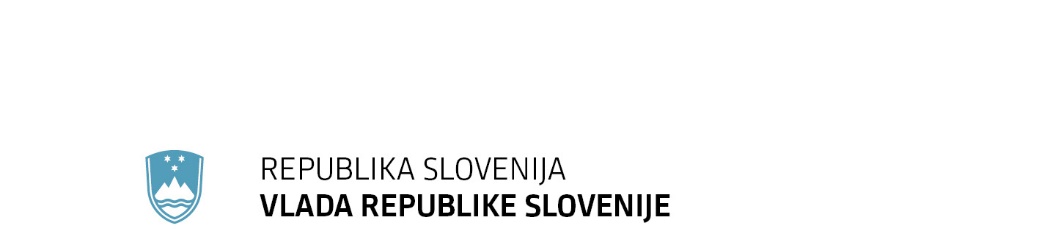 	F: +386 1 478 1607	E: gp.gs@gov.si	http://www.vlada.si/Številka: 	…………………..Datum: 	…………………….Na podlagi drugega odstavka 11. člena Zakona o javno-zasebnem partnerstvu (Uradni list RS, št. 127/06), je Vlada Republike Slovenije na _____. redni seji dne _________ pod točko ____  sprejela naslednjiS K L E P:Tehniškemu šolskemu centru Maribor, Zolajeva ulica 12, 2000 Maribor, kot drugemu javnemu partnerju, ustanovitelj Republika Slovenija podaja soglasje za sprejetje pogodbe o javno-zasebnem partnerstvu za projekt »Energetska sanacija objektov TŠC Maribor«.dr. Božo PredaličGENERALNI SEKRETARSKLEP PREJMEJO: Ministrstvo za izobraževanje, znanost in šport, Masarykova cesta 16, 1000 Ljubljana,Ministrstvo za finance, Župančičeva 3, 1000 Ljubljana,Ministrstvo za javno upravo, Tržaška 21, 1000 Ljubljana,Služba Vlade RS za zakonodajo, Mestni trg 4, 1000 Ljubljana,Ministrstvo za infrastrukturo, Langusova ulica 4, 1535 Ljubljana,Služba Vlade RS za razvoj in evropsko kohezijsko politiko, Kotnikova 5, 1000 Ljubljana,Tehniški šolski center Maribor, Zolajeva ulica 12, 2000 Maribor,Generalni sekretariat Vlade RS, Sektor za podporo dela KAZI.PRILOGA 3OBRAZLOŽITEV:Republika Slovenija je na podlagi 65. člena Zakona o zavodih (Ur. l. RS, št. 12-481/91) in 2. odst. 41. čl. Zakona o organizaciji in financiranju vzgoje in izobraževanja (Ur. l. RS, št. 12/96 in sprem.) postala lastnica vseh nepremičnin, ki jih uporabljajo vzgojno izobraževali zavodi.Tehniški šolski center Maribor je javni zavod, ki ga je ustanovila Republika Slovenija (Sklep Vlade Republike Slovenije št. 01403-26/2014/7 z dne 24.7.2014), ustanoviteljske pravice in obveznosti pa za njo uresničuje Vlada Republike Slovenije.Tehniški šolski center Maribor je javni zavod, ustanovljen za opravljanje strokovnih in organizacijskih nalog, povezanih s posredovanjem znanja ter za izvajanje programov, ki se opravljajo kot javna služba na področju vzgoje in izobraževanja.Namen operacije »Energetska sanacija objektov TŠC Maribor« je izvesti celovito energetsko prenovo glavne stavbe in dijaškega doma, ki obsega zamenjavo dotrajanega stavbnega pohištva, toplotno izolacijo zunanjih sten (fasade in podzidka), toplotno izolacijo strehe in podstrešja, zamenjavo primarnega energetskega sistema in energenta, ureditev varčne razsvetljave in ostale organizacijske ukrepe, s ciljem zmanjšanja toplotnih izgub objektov, zmanjšanja porabe primarne energije, nižjih stroškov rabe energije, izboljšanja zanesljivosti energetskega sistema ter izboljšanja delovnih pogojev z vidika mikroklimatskih pogojev.Stari del glavne stavbe šolskega centra, ki je predmet energetske sanacije, je bil zgrajen v povojnem obdobju v poznih štiridesetih letih prejšnjega stoletja, en del dijaškega doma v začetku 1960, drugi del dijaškega doma pa v začetku osemdesetih let prejšnjega stoletja, vse v časih, ko gradnja javnih objektov v splošnem še ni bila dovolj ekološka kar se tiče porabe energije. Sestava zunanjega ovoja tako ne zadošča več modernim standardom učinkovite rabe energije, menjati je potrebno dotrajano stavbno pohištvo, posodobiti ogrevalni sistem in izvesti prezračevalni sistem. Objekti so trenutno v slabem gradbenem stanju in potrebni celovite obnove. Obstoječe stanje ne zagotavlja optimalne energetske funkcionalnosti, stroškovne racionalnosti in optimalne količine izpustov CO2. Dejstvo je, da so obravnavani objekti z energetskega vidika v slabem stanju, energetsko potratni in neučinkoviti, prav tako, pa se ugotavlja odsotnost ustreznega energetskega upravljanja. Vzrok navedenemu je energetska neučinkovitost ter previsoki stroški energije in vzdrževanja. Dodatni razlogi za izvedbo investicije pa so tudi želje lastnika in uporabnikov obravnavanih objektov, po izboljšanju delovnih oz. bivalnih pogojev in sledenje trajnostnim trendom na področju energetske učinkovitosti ter zmanjšanja vplivov na okolje.Osnovni namen investicije je implementacija potrebnih ukrepov za celovito energetsko sanacijo in energetsko upravljanje objektov Tehniškega šolskega centra Maribor, z namenom funkcionalnega izboljšanja in povečanja energetske učinkovitosti, zmanjšanja stroškov obratovanja ter zmanjšanja emisij toplogrednih plinov. Načrtovan ukrep med drugim prispeva k izpolnitvi ciljev na nacionalni strateški ravni, to je »Operativni program za izvajanje Evropske kohezijske politike za obdobje 2014 – 2020«.Vlada Republike Slovenije je na 181. redni seji dne 30.8.2018 pod točko 1.3 sprejela Sklep, s katerim je kot ustanoviteljica podala Tehniškemu šolskemu centru Maribor, kot drugemu javnemu parterju, soglasje za sprejem odločitve o ugotovitvi javnega interesa za sklenitev javno-zasebnega partnerstva za izvedbo projekta projekt »Energetska sanacija objektov TŠC Maribor« v obliki koncesijskega javno-zasebnega partnerstva.Služba Vlade RS za razvoj in evropsko kohezijsko politiko je dne 25. 4. 2018 sprejela Odločitev o podpori št. 4-1/16/MIZŠ/0, s katero se odobri finančni prispevek iz Kohezijskega sklada kot prispevek Evropske unije in pripadajoči nacionalni prispevek, kot prispevek RS za operacijo »Energetska sanacija objektov TŠC Maribor«.Dne 30. 10. 2018 je Služba vlade Republike Slovenije za razvoj in evropsko kohezijsko politiko, v vlogi organa upravljanja, izdala Spremenjeno Odločitev o podpori št. 4-1/16/MIZŠ/1 za operacijo »Energetska sanacija objektov TŠC Maribor«, ki se nanaša na podaljšanje obdobja upravičenosti stroškov.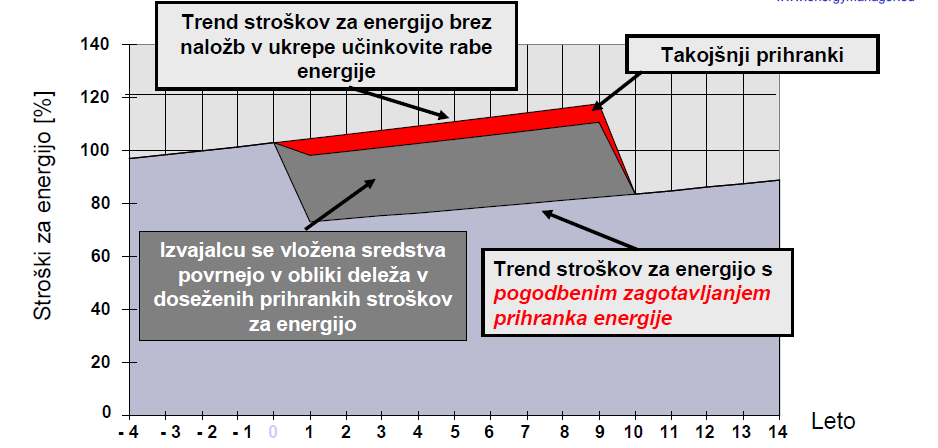 Dne 19. 2. 2020 je Služba vlade Republike Slovenije za razvoj in evropsko kohezijsko politiko, v vlogi organa upravljanja, izdala Spremenjeno Odločitev o podpori št. 4-1/16/MIZŠ/2 za operacijo »Energetska sanacija objektov TŠC Maribor«, ki se nanaša na podaljšanje obdobja upravičenosti stroškov.Dne 13.10.2020 je Služba vlade Republike Slovenije za razvoj in evropsko kohezijsko politiko, v vlogi organa upravljanja, izdala Spremenjeno Odločitev o podpori št. 4-1/16/MIZŠ/3 za operacijo »Energetska sanacija objektov TŠC Maribor«, ki se nanaša na zvišanje vrednosti in podaljšanje obdobja upravičenosti stroškov operacije.Tehniški šolski center Maribor je izpeljal javni razpis v skladu z Zakonom o javno-zasebnem partnerstvu ter dne 17.1.2020 sprejel Odločitev o oddaji javnega razpisa št. 411-1/2020/2, in sicer je za izvajalca javno-zasebnega partnerja izbral PETROL d.d. Ljubljana, Dunajska cesta 50, 1000 Ljubljana. Tehniški šolski center Maribor za sprejetje pogodbe za sklenitev javno-zasebnega partnerstva v skladu z Zakonom o javno-zasebnem partnerstvu, potrebuje soglasje ustanovitelja Vlade Republike Slovenije.1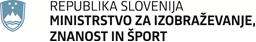 Masarykova cesta 161000 LjubljanaSlovenijae-naslov: gp.mizs@gov.si 1Masarykova cesta 161000 LjubljanaSlovenijae-naslov: gp.mizs@gov.si 1Masarykova cesta 161000 LjubljanaSlovenijae-naslov: gp.mizs@gov.si 1Masarykova cesta 161000 LjubljanaSlovenijae-naslov: gp.mizs@gov.si 1Masarykova cesta 161000 LjubljanaSlovenijae-naslov: gp.mizs@gov.si 1Masarykova cesta 161000 LjubljanaSlovenijae-naslov: gp.mizs@gov.si 1Masarykova cesta 161000 LjubljanaSlovenijae-naslov: gp.mizs@gov.si Številka: 5442-281/2018/37Številka: 5442-281/2018/37Številka: 5442-281/2018/37Številka: 5442-281/2018/37Številka: 5442-281/2018/37Številka: 5442-281/2018/37Številka: 5442-281/2018/37Ljubljana, 12.1.2021Ljubljana, 12.1.2021Ljubljana, 12.1.2021Ljubljana, 12.1.2021Ljubljana, 12.1.2021Ljubljana, 12.1.2021Ljubljana, 12.1.2021GENERALNI SEKRETARIAT VLADE REPUBLIKE SLOVENIJEgp.gs@gov.siGENERALNI SEKRETARIAT VLADE REPUBLIKE SLOVENIJEgp.gs@gov.siGENERALNI SEKRETARIAT VLADE REPUBLIKE SLOVENIJEgp.gs@gov.siGENERALNI SEKRETARIAT VLADE REPUBLIKE SLOVENIJEgp.gs@gov.siGENERALNI SEKRETARIAT VLADE REPUBLIKE SLOVENIJEgp.gs@gov.siGENERALNI SEKRETARIAT VLADE REPUBLIKE SLOVENIJEgp.gs@gov.siGENERALNI SEKRETARIAT VLADE REPUBLIKE SLOVENIJEgp.gs@gov.siZADEVA:	Soglasje Tehniškemu šolskemu centru Maribor za sprejetje pogodbe o javno-zasebnem partnerstvu – predlog za obravnavoZADEVA:	Soglasje Tehniškemu šolskemu centru Maribor za sprejetje pogodbe o javno-zasebnem partnerstvu – predlog za obravnavoZADEVA:	Soglasje Tehniškemu šolskemu centru Maribor za sprejetje pogodbe o javno-zasebnem partnerstvu – predlog za obravnavoZADEVA:	Soglasje Tehniškemu šolskemu centru Maribor za sprejetje pogodbe o javno-zasebnem partnerstvu – predlog za obravnavoZADEVA:	Soglasje Tehniškemu šolskemu centru Maribor za sprejetje pogodbe o javno-zasebnem partnerstvu – predlog za obravnavoZADEVA:	Soglasje Tehniškemu šolskemu centru Maribor za sprejetje pogodbe o javno-zasebnem partnerstvu – predlog za obravnavoZADEVA:	Soglasje Tehniškemu šolskemu centru Maribor za sprejetje pogodbe o javno-zasebnem partnerstvu – predlog za obravnavoZADEVA:	Soglasje Tehniškemu šolskemu centru Maribor za sprejetje pogodbe o javno-zasebnem partnerstvu – predlog za obravnavoZADEVA:	Soglasje Tehniškemu šolskemu centru Maribor za sprejetje pogodbe o javno-zasebnem partnerstvu – predlog za obravnavoZADEVA:	Soglasje Tehniškemu šolskemu centru Maribor za sprejetje pogodbe o javno-zasebnem partnerstvu – predlog za obravnavoZADEVA:	Soglasje Tehniškemu šolskemu centru Maribor za sprejetje pogodbe o javno-zasebnem partnerstvu – predlog za obravnavoZADEVA:	Soglasje Tehniškemu šolskemu centru Maribor za sprejetje pogodbe o javno-zasebnem partnerstvu – predlog za obravnavo1. Predlog sklepov vlade:1. Predlog sklepov vlade:1. Predlog sklepov vlade:1. Predlog sklepov vlade:1. Predlog sklepov vlade:1. Predlog sklepov vlade:1. Predlog sklepov vlade:1. Predlog sklepov vlade:1. Predlog sklepov vlade:1. Predlog sklepov vlade:1. Predlog sklepov vlade:1. Predlog sklepov vlade:Na podlagi drugega odstavka 11. člena Zakona o javno-zasebnem partnerstvu (Uradni list RS, št. 127/06), je Vlada Republike Slovenije na _____. redni seji dne _________ pod točko ____  sprejela naslednjiS K L E P:Tehniškemu šolskemu centru Maribor, Zolajeva ulica 12, 2000 Maribor, kot drugemu javnemu partnerju, ustanovitelj Republika Slovenija podaja soglasje za sprejetje pogodbe o javno-zasebnem partnerstvu za projekt »Energetska sanacija objektov TŠC Maribor«.dr. Božo PredaličGENERALNI SEKRETARSKLEP PREJMEJO: Ministrstvo za izobraževanje, znanost in šport, Masarykova cesta 16, 1000 Ljubljana,Ministrstvo za finance, Župančičeva 3, 1000 Ljubljana,Ministrstvo za javno upravo, Tržaška 21, 1000 Ljubljana,Služba Vlade RS za zakonodajo, Mestni trg 4, 1000 Ljubljana,Ministrstvo za infrastrukturo, Langusova ulica 4, 1535 Ljubljana,Služba Vlade RS za razvoj in evropsko kohezijsko politiko, Kotnikova 5, 1000 Ljubljana,Tehniški šolski center Maribor, Zolajeva ulica 12, 2000 Maribor,Generalni sekretariat Vlade RS, Sektor za podporo dela KAZI.Na podlagi drugega odstavka 11. člena Zakona o javno-zasebnem partnerstvu (Uradni list RS, št. 127/06), je Vlada Republike Slovenije na _____. redni seji dne _________ pod točko ____  sprejela naslednjiS K L E P:Tehniškemu šolskemu centru Maribor, Zolajeva ulica 12, 2000 Maribor, kot drugemu javnemu partnerju, ustanovitelj Republika Slovenija podaja soglasje za sprejetje pogodbe o javno-zasebnem partnerstvu za projekt »Energetska sanacija objektov TŠC Maribor«.dr. Božo PredaličGENERALNI SEKRETARSKLEP PREJMEJO: Ministrstvo za izobraževanje, znanost in šport, Masarykova cesta 16, 1000 Ljubljana,Ministrstvo za finance, Župančičeva 3, 1000 Ljubljana,Ministrstvo za javno upravo, Tržaška 21, 1000 Ljubljana,Služba Vlade RS za zakonodajo, Mestni trg 4, 1000 Ljubljana,Ministrstvo za infrastrukturo, Langusova ulica 4, 1535 Ljubljana,Služba Vlade RS za razvoj in evropsko kohezijsko politiko, Kotnikova 5, 1000 Ljubljana,Tehniški šolski center Maribor, Zolajeva ulica 12, 2000 Maribor,Generalni sekretariat Vlade RS, Sektor za podporo dela KAZI.Na podlagi drugega odstavka 11. člena Zakona o javno-zasebnem partnerstvu (Uradni list RS, št. 127/06), je Vlada Republike Slovenije na _____. redni seji dne _________ pod točko ____  sprejela naslednjiS K L E P:Tehniškemu šolskemu centru Maribor, Zolajeva ulica 12, 2000 Maribor, kot drugemu javnemu partnerju, ustanovitelj Republika Slovenija podaja soglasje za sprejetje pogodbe o javno-zasebnem partnerstvu za projekt »Energetska sanacija objektov TŠC Maribor«.dr. Božo PredaličGENERALNI SEKRETARSKLEP PREJMEJO: Ministrstvo za izobraževanje, znanost in šport, Masarykova cesta 16, 1000 Ljubljana,Ministrstvo za finance, Župančičeva 3, 1000 Ljubljana,Ministrstvo za javno upravo, Tržaška 21, 1000 Ljubljana,Služba Vlade RS za zakonodajo, Mestni trg 4, 1000 Ljubljana,Ministrstvo za infrastrukturo, Langusova ulica 4, 1535 Ljubljana,Služba Vlade RS za razvoj in evropsko kohezijsko politiko, Kotnikova 5, 1000 Ljubljana,Tehniški šolski center Maribor, Zolajeva ulica 12, 2000 Maribor,Generalni sekretariat Vlade RS, Sektor za podporo dela KAZI.Na podlagi drugega odstavka 11. člena Zakona o javno-zasebnem partnerstvu (Uradni list RS, št. 127/06), je Vlada Republike Slovenije na _____. redni seji dne _________ pod točko ____  sprejela naslednjiS K L E P:Tehniškemu šolskemu centru Maribor, Zolajeva ulica 12, 2000 Maribor, kot drugemu javnemu partnerju, ustanovitelj Republika Slovenija podaja soglasje za sprejetje pogodbe o javno-zasebnem partnerstvu za projekt »Energetska sanacija objektov TŠC Maribor«.dr. Božo PredaličGENERALNI SEKRETARSKLEP PREJMEJO: Ministrstvo za izobraževanje, znanost in šport, Masarykova cesta 16, 1000 Ljubljana,Ministrstvo za finance, Župančičeva 3, 1000 Ljubljana,Ministrstvo za javno upravo, Tržaška 21, 1000 Ljubljana,Služba Vlade RS za zakonodajo, Mestni trg 4, 1000 Ljubljana,Ministrstvo za infrastrukturo, Langusova ulica 4, 1535 Ljubljana,Služba Vlade RS za razvoj in evropsko kohezijsko politiko, Kotnikova 5, 1000 Ljubljana,Tehniški šolski center Maribor, Zolajeva ulica 12, 2000 Maribor,Generalni sekretariat Vlade RS, Sektor za podporo dela KAZI.Na podlagi drugega odstavka 11. člena Zakona o javno-zasebnem partnerstvu (Uradni list RS, št. 127/06), je Vlada Republike Slovenije na _____. redni seji dne _________ pod točko ____  sprejela naslednjiS K L E P:Tehniškemu šolskemu centru Maribor, Zolajeva ulica 12, 2000 Maribor, kot drugemu javnemu partnerju, ustanovitelj Republika Slovenija podaja soglasje za sprejetje pogodbe o javno-zasebnem partnerstvu za projekt »Energetska sanacija objektov TŠC Maribor«.dr. Božo PredaličGENERALNI SEKRETARSKLEP PREJMEJO: Ministrstvo za izobraževanje, znanost in šport, Masarykova cesta 16, 1000 Ljubljana,Ministrstvo za finance, Župančičeva 3, 1000 Ljubljana,Ministrstvo za javno upravo, Tržaška 21, 1000 Ljubljana,Služba Vlade RS za zakonodajo, Mestni trg 4, 1000 Ljubljana,Ministrstvo za infrastrukturo, Langusova ulica 4, 1535 Ljubljana,Služba Vlade RS za razvoj in evropsko kohezijsko politiko, Kotnikova 5, 1000 Ljubljana,Tehniški šolski center Maribor, Zolajeva ulica 12, 2000 Maribor,Generalni sekretariat Vlade RS, Sektor za podporo dela KAZI.Na podlagi drugega odstavka 11. člena Zakona o javno-zasebnem partnerstvu (Uradni list RS, št. 127/06), je Vlada Republike Slovenije na _____. redni seji dne _________ pod točko ____  sprejela naslednjiS K L E P:Tehniškemu šolskemu centru Maribor, Zolajeva ulica 12, 2000 Maribor, kot drugemu javnemu partnerju, ustanovitelj Republika Slovenija podaja soglasje za sprejetje pogodbe o javno-zasebnem partnerstvu za projekt »Energetska sanacija objektov TŠC Maribor«.dr. Božo PredaličGENERALNI SEKRETARSKLEP PREJMEJO: Ministrstvo za izobraževanje, znanost in šport, Masarykova cesta 16, 1000 Ljubljana,Ministrstvo za finance, Župančičeva 3, 1000 Ljubljana,Ministrstvo za javno upravo, Tržaška 21, 1000 Ljubljana,Služba Vlade RS za zakonodajo, Mestni trg 4, 1000 Ljubljana,Ministrstvo za infrastrukturo, Langusova ulica 4, 1535 Ljubljana,Služba Vlade RS za razvoj in evropsko kohezijsko politiko, Kotnikova 5, 1000 Ljubljana,Tehniški šolski center Maribor, Zolajeva ulica 12, 2000 Maribor,Generalni sekretariat Vlade RS, Sektor za podporo dela KAZI.Na podlagi drugega odstavka 11. člena Zakona o javno-zasebnem partnerstvu (Uradni list RS, št. 127/06), je Vlada Republike Slovenije na _____. redni seji dne _________ pod točko ____  sprejela naslednjiS K L E P:Tehniškemu šolskemu centru Maribor, Zolajeva ulica 12, 2000 Maribor, kot drugemu javnemu partnerju, ustanovitelj Republika Slovenija podaja soglasje za sprejetje pogodbe o javno-zasebnem partnerstvu za projekt »Energetska sanacija objektov TŠC Maribor«.dr. Božo PredaličGENERALNI SEKRETARSKLEP PREJMEJO: Ministrstvo za izobraževanje, znanost in šport, Masarykova cesta 16, 1000 Ljubljana,Ministrstvo za finance, Župančičeva 3, 1000 Ljubljana,Ministrstvo za javno upravo, Tržaška 21, 1000 Ljubljana,Služba Vlade RS za zakonodajo, Mestni trg 4, 1000 Ljubljana,Ministrstvo za infrastrukturo, Langusova ulica 4, 1535 Ljubljana,Služba Vlade RS za razvoj in evropsko kohezijsko politiko, Kotnikova 5, 1000 Ljubljana,Tehniški šolski center Maribor, Zolajeva ulica 12, 2000 Maribor,Generalni sekretariat Vlade RS, Sektor za podporo dela KAZI.Na podlagi drugega odstavka 11. člena Zakona o javno-zasebnem partnerstvu (Uradni list RS, št. 127/06), je Vlada Republike Slovenije na _____. redni seji dne _________ pod točko ____  sprejela naslednjiS K L E P:Tehniškemu šolskemu centru Maribor, Zolajeva ulica 12, 2000 Maribor, kot drugemu javnemu partnerju, ustanovitelj Republika Slovenija podaja soglasje za sprejetje pogodbe o javno-zasebnem partnerstvu za projekt »Energetska sanacija objektov TŠC Maribor«.dr. Božo PredaličGENERALNI SEKRETARSKLEP PREJMEJO: Ministrstvo za izobraževanje, znanost in šport, Masarykova cesta 16, 1000 Ljubljana,Ministrstvo za finance, Župančičeva 3, 1000 Ljubljana,Ministrstvo za javno upravo, Tržaška 21, 1000 Ljubljana,Služba Vlade RS za zakonodajo, Mestni trg 4, 1000 Ljubljana,Ministrstvo za infrastrukturo, Langusova ulica 4, 1535 Ljubljana,Služba Vlade RS za razvoj in evropsko kohezijsko politiko, Kotnikova 5, 1000 Ljubljana,Tehniški šolski center Maribor, Zolajeva ulica 12, 2000 Maribor,Generalni sekretariat Vlade RS, Sektor za podporo dela KAZI.Na podlagi drugega odstavka 11. člena Zakona o javno-zasebnem partnerstvu (Uradni list RS, št. 127/06), je Vlada Republike Slovenije na _____. redni seji dne _________ pod točko ____  sprejela naslednjiS K L E P:Tehniškemu šolskemu centru Maribor, Zolajeva ulica 12, 2000 Maribor, kot drugemu javnemu partnerju, ustanovitelj Republika Slovenija podaja soglasje za sprejetje pogodbe o javno-zasebnem partnerstvu za projekt »Energetska sanacija objektov TŠC Maribor«.dr. Božo PredaličGENERALNI SEKRETARSKLEP PREJMEJO: Ministrstvo za izobraževanje, znanost in šport, Masarykova cesta 16, 1000 Ljubljana,Ministrstvo za finance, Župančičeva 3, 1000 Ljubljana,Ministrstvo za javno upravo, Tržaška 21, 1000 Ljubljana,Služba Vlade RS za zakonodajo, Mestni trg 4, 1000 Ljubljana,Ministrstvo za infrastrukturo, Langusova ulica 4, 1535 Ljubljana,Služba Vlade RS za razvoj in evropsko kohezijsko politiko, Kotnikova 5, 1000 Ljubljana,Tehniški šolski center Maribor, Zolajeva ulica 12, 2000 Maribor,Generalni sekretariat Vlade RS, Sektor za podporo dela KAZI.Na podlagi drugega odstavka 11. člena Zakona o javno-zasebnem partnerstvu (Uradni list RS, št. 127/06), je Vlada Republike Slovenije na _____. redni seji dne _________ pod točko ____  sprejela naslednjiS K L E P:Tehniškemu šolskemu centru Maribor, Zolajeva ulica 12, 2000 Maribor, kot drugemu javnemu partnerju, ustanovitelj Republika Slovenija podaja soglasje za sprejetje pogodbe o javno-zasebnem partnerstvu za projekt »Energetska sanacija objektov TŠC Maribor«.dr. Božo PredaličGENERALNI SEKRETARSKLEP PREJMEJO: Ministrstvo za izobraževanje, znanost in šport, Masarykova cesta 16, 1000 Ljubljana,Ministrstvo za finance, Župančičeva 3, 1000 Ljubljana,Ministrstvo za javno upravo, Tržaška 21, 1000 Ljubljana,Služba Vlade RS za zakonodajo, Mestni trg 4, 1000 Ljubljana,Ministrstvo za infrastrukturo, Langusova ulica 4, 1535 Ljubljana,Služba Vlade RS za razvoj in evropsko kohezijsko politiko, Kotnikova 5, 1000 Ljubljana,Tehniški šolski center Maribor, Zolajeva ulica 12, 2000 Maribor,Generalni sekretariat Vlade RS, Sektor za podporo dela KAZI.Na podlagi drugega odstavka 11. člena Zakona o javno-zasebnem partnerstvu (Uradni list RS, št. 127/06), je Vlada Republike Slovenije na _____. redni seji dne _________ pod točko ____  sprejela naslednjiS K L E P:Tehniškemu šolskemu centru Maribor, Zolajeva ulica 12, 2000 Maribor, kot drugemu javnemu partnerju, ustanovitelj Republika Slovenija podaja soglasje za sprejetje pogodbe o javno-zasebnem partnerstvu za projekt »Energetska sanacija objektov TŠC Maribor«.dr. Božo PredaličGENERALNI SEKRETARSKLEP PREJMEJO: Ministrstvo za izobraževanje, znanost in šport, Masarykova cesta 16, 1000 Ljubljana,Ministrstvo za finance, Župančičeva 3, 1000 Ljubljana,Ministrstvo za javno upravo, Tržaška 21, 1000 Ljubljana,Služba Vlade RS za zakonodajo, Mestni trg 4, 1000 Ljubljana,Ministrstvo za infrastrukturo, Langusova ulica 4, 1535 Ljubljana,Služba Vlade RS za razvoj in evropsko kohezijsko politiko, Kotnikova 5, 1000 Ljubljana,Tehniški šolski center Maribor, Zolajeva ulica 12, 2000 Maribor,Generalni sekretariat Vlade RS, Sektor za podporo dela KAZI.Na podlagi drugega odstavka 11. člena Zakona o javno-zasebnem partnerstvu (Uradni list RS, št. 127/06), je Vlada Republike Slovenije na _____. redni seji dne _________ pod točko ____  sprejela naslednjiS K L E P:Tehniškemu šolskemu centru Maribor, Zolajeva ulica 12, 2000 Maribor, kot drugemu javnemu partnerju, ustanovitelj Republika Slovenija podaja soglasje za sprejetje pogodbe o javno-zasebnem partnerstvu za projekt »Energetska sanacija objektov TŠC Maribor«.dr. Božo PredaličGENERALNI SEKRETARSKLEP PREJMEJO: Ministrstvo za izobraževanje, znanost in šport, Masarykova cesta 16, 1000 Ljubljana,Ministrstvo za finance, Župančičeva 3, 1000 Ljubljana,Ministrstvo za javno upravo, Tržaška 21, 1000 Ljubljana,Služba Vlade RS za zakonodajo, Mestni trg 4, 1000 Ljubljana,Ministrstvo za infrastrukturo, Langusova ulica 4, 1535 Ljubljana,Služba Vlade RS za razvoj in evropsko kohezijsko politiko, Kotnikova 5, 1000 Ljubljana,Tehniški šolski center Maribor, Zolajeva ulica 12, 2000 Maribor,Generalni sekretariat Vlade RS, Sektor za podporo dela KAZI.2. Predlog za obravnavo predloga zakona po nujnem ali skrajšanem postopku v državnem zboru z obrazložitvijo razlogov: 2. Predlog za obravnavo predloga zakona po nujnem ali skrajšanem postopku v državnem zboru z obrazložitvijo razlogov: 2. Predlog za obravnavo predloga zakona po nujnem ali skrajšanem postopku v državnem zboru z obrazložitvijo razlogov: 2. Predlog za obravnavo predloga zakona po nujnem ali skrajšanem postopku v državnem zboru z obrazložitvijo razlogov: 2. Predlog za obravnavo predloga zakona po nujnem ali skrajšanem postopku v državnem zboru z obrazložitvijo razlogov: 2. Predlog za obravnavo predloga zakona po nujnem ali skrajšanem postopku v državnem zboru z obrazložitvijo razlogov: 2. Predlog za obravnavo predloga zakona po nujnem ali skrajšanem postopku v državnem zboru z obrazložitvijo razlogov: 2. Predlog za obravnavo predloga zakona po nujnem ali skrajšanem postopku v državnem zboru z obrazložitvijo razlogov: 2. Predlog za obravnavo predloga zakona po nujnem ali skrajšanem postopku v državnem zboru z obrazložitvijo razlogov: 2. Predlog za obravnavo predloga zakona po nujnem ali skrajšanem postopku v državnem zboru z obrazložitvijo razlogov: 2. Predlog za obravnavo predloga zakona po nujnem ali skrajšanem postopku v državnem zboru z obrazložitvijo razlogov: 2. Predlog za obravnavo predloga zakona po nujnem ali skrajšanem postopku v državnem zboru z obrazložitvijo razlogov: ////////////3.a Osebe, odgovorne za strokovno pripravo in usklajenost gradiva:3.a Osebe, odgovorne za strokovno pripravo in usklajenost gradiva:3.a Osebe, odgovorne za strokovno pripravo in usklajenost gradiva:3.a Osebe, odgovorne za strokovno pripravo in usklajenost gradiva:3.a Osebe, odgovorne za strokovno pripravo in usklajenost gradiva:3.a Osebe, odgovorne za strokovno pripravo in usklajenost gradiva:3.a Osebe, odgovorne za strokovno pripravo in usklajenost gradiva:3.a Osebe, odgovorne za strokovno pripravo in usklajenost gradiva:3.a Osebe, odgovorne za strokovno pripravo in usklajenost gradiva:3.a Osebe, odgovorne za strokovno pripravo in usklajenost gradiva:3.a Osebe, odgovorne za strokovno pripravo in usklajenost gradiva:3.a Osebe, odgovorne za strokovno pripravo in usklajenost gradiva:prof. dr. Simona Kustec, ministricaIztok Žigon, generalni direktor Direktorata za investicijeMira Koren Mlačnik, vodja Sektorja za investicije v predšolsko in šolsko infrastrukturoprof. dr. Simona Kustec, ministricaIztok Žigon, generalni direktor Direktorata za investicijeMira Koren Mlačnik, vodja Sektorja za investicije v predšolsko in šolsko infrastrukturoprof. dr. Simona Kustec, ministricaIztok Žigon, generalni direktor Direktorata za investicijeMira Koren Mlačnik, vodja Sektorja za investicije v predšolsko in šolsko infrastrukturoprof. dr. Simona Kustec, ministricaIztok Žigon, generalni direktor Direktorata za investicijeMira Koren Mlačnik, vodja Sektorja za investicije v predšolsko in šolsko infrastrukturoprof. dr. Simona Kustec, ministricaIztok Žigon, generalni direktor Direktorata za investicijeMira Koren Mlačnik, vodja Sektorja za investicije v predšolsko in šolsko infrastrukturoprof. dr. Simona Kustec, ministricaIztok Žigon, generalni direktor Direktorata za investicijeMira Koren Mlačnik, vodja Sektorja za investicije v predšolsko in šolsko infrastrukturoprof. dr. Simona Kustec, ministricaIztok Žigon, generalni direktor Direktorata za investicijeMira Koren Mlačnik, vodja Sektorja za investicije v predšolsko in šolsko infrastrukturoprof. dr. Simona Kustec, ministricaIztok Žigon, generalni direktor Direktorata za investicijeMira Koren Mlačnik, vodja Sektorja za investicije v predšolsko in šolsko infrastrukturoprof. dr. Simona Kustec, ministricaIztok Žigon, generalni direktor Direktorata za investicijeMira Koren Mlačnik, vodja Sektorja za investicije v predšolsko in šolsko infrastrukturoprof. dr. Simona Kustec, ministricaIztok Žigon, generalni direktor Direktorata za investicijeMira Koren Mlačnik, vodja Sektorja za investicije v predšolsko in šolsko infrastrukturoprof. dr. Simona Kustec, ministricaIztok Žigon, generalni direktor Direktorata za investicijeMira Koren Mlačnik, vodja Sektorja za investicije v predšolsko in šolsko infrastrukturoprof. dr. Simona Kustec, ministricaIztok Žigon, generalni direktor Direktorata za investicijeMira Koren Mlačnik, vodja Sektorja za investicije v predšolsko in šolsko infrastrukturo3.b Zunanji strokovnjaki, ki so sodelovali pri pripravi dela ali celotnega gradiva:3.b Zunanji strokovnjaki, ki so sodelovali pri pripravi dela ali celotnega gradiva:3.b Zunanji strokovnjaki, ki so sodelovali pri pripravi dela ali celotnega gradiva:3.b Zunanji strokovnjaki, ki so sodelovali pri pripravi dela ali celotnega gradiva:3.b Zunanji strokovnjaki, ki so sodelovali pri pripravi dela ali celotnega gradiva:3.b Zunanji strokovnjaki, ki so sodelovali pri pripravi dela ali celotnega gradiva:3.b Zunanji strokovnjaki, ki so sodelovali pri pripravi dela ali celotnega gradiva:3.b Zunanji strokovnjaki, ki so sodelovali pri pripravi dela ali celotnega gradiva:3.b Zunanji strokovnjaki, ki so sodelovali pri pripravi dela ali celotnega gradiva:3.b Zunanji strokovnjaki, ki so sodelovali pri pripravi dela ali celotnega gradiva:3.b Zunanji strokovnjaki, ki so sodelovali pri pripravi dela ali celotnega gradiva:3.b Zunanji strokovnjaki, ki so sodelovali pri pripravi dela ali celotnega gradiva:////////////4. Predstavniki vlade, ki bodo sodelovali pri delu državnega zbora:4. Predstavniki vlade, ki bodo sodelovali pri delu državnega zbora:4. Predstavniki vlade, ki bodo sodelovali pri delu državnega zbora:4. Predstavniki vlade, ki bodo sodelovali pri delu državnega zbora:4. Predstavniki vlade, ki bodo sodelovali pri delu državnega zbora:4. Predstavniki vlade, ki bodo sodelovali pri delu državnega zbora:4. Predstavniki vlade, ki bodo sodelovali pri delu državnega zbora:4. Predstavniki vlade, ki bodo sodelovali pri delu državnega zbora:4. Predstavniki vlade, ki bodo sodelovali pri delu državnega zbora:4. Predstavniki vlade, ki bodo sodelovali pri delu državnega zbora:4. Predstavniki vlade, ki bodo sodelovali pri delu državnega zbora:4. Predstavniki vlade, ki bodo sodelovali pri delu državnega zbora:////////////5. Kratek povzetek gradiva:5. Kratek povzetek gradiva:5. Kratek povzetek gradiva:5. Kratek povzetek gradiva:5. Kratek povzetek gradiva:5. Kratek povzetek gradiva:5. Kratek povzetek gradiva:5. Kratek povzetek gradiva:5. Kratek povzetek gradiva:5. Kratek povzetek gradiva:5. Kratek povzetek gradiva:5. Kratek povzetek gradiva:Vlada Republike Slovenije je na 181. redni seji dne 30.8.2018 pod točko 1.3 sprejela Sklep, s katerim je kot ustanoviteljica podala Tehniškemu šolskemu centru Maribor, kot drugemu javnemu parterju, soglasje za sprejem odločitve o ugotovitvi javnega interesa za sklenitev javno-zasebnega partnerstva za izvedbo projekta projekt »Energetska sanacija objektov TŠC Maribor« v obliki koncesijskega javno-zasebnega partnerstva.Služba Vlade RS za razvoj in evropsko kohezijsko politiko je dne 25. 4. 2018 sprejela Odločitev o podpori št. 4-1/16/MIZŠ/0, s katero se odobri finančni prispevek iz Kohezijskega sklada kot prispevek Evropske unije in pripadajoči nacionalni prispevek, kot prispevek RS za operacijo »Energetska sanacija objektov TŠC Maribor«.Dne 30. 10. 2018 je Služba vlade Republike Slovenije za razvoj in evropsko kohezijsko politiko, v vlogi organa upravljanja, izdala Spremenjeno Odločitev o podpori št. 4-1/16/MIZŠ/1 za operacijo »Energetska sanacija objektov TŠC Maribor«, ki se nanaša na podaljšanje obdobja upravičenosti stroškov.Dne 19. 2. 2020 je Služba vlade Republike Slovenije za razvoj in evropsko kohezijsko politiko, v vlogi organa upravljanja, izdala Spremenjeno Odločitev o podpori št. 4-1/16/MIZŠ/2 za operacijo »Energetska sanacija objektov TŠC Maribor«, ki se nanaša na podaljšanje obdobja upravičenosti stroškov.Dne 13.10.2020 je Služba vlade Republike Slovenije za razvoj in evropsko kohezijsko politiko, v vlogi organa upravljanja, izdala Spremenjeno Odločitev o podpori št. 4-1/16/MIZŠ/3 za operacijo »Energetska sanacija objektov TŠC Maribor«, ki se nanaša na zvišanje vrednosti in podaljšanje obdobja upravičenosti stroškov operacije.Tehniški šolski center Maribor je izpeljal javni razpis v skladu z Zakonom o javno-zasebnem partnerstvu ter dne 17.1.2020 sprejel Odločitev o oddaji javnega razpisa št. 411-1/2020/2, in sicer je za izvajalca javno-zasebnega partnerja izbral PETROL d.d. Ljubljana, Dunajska cesta 50, 1000 Ljubljana. Tehniški šolski center Maribor za sprejetje pogodbe za sklenitev javno-zasebnega partnerstva v skladu z Zakonom o javno-zasebnem partnerstvu, potrebuje soglasje ustanovitelja Vlade Republike Slovenije.Vlada Republike Slovenije je na 181. redni seji dne 30.8.2018 pod točko 1.3 sprejela Sklep, s katerim je kot ustanoviteljica podala Tehniškemu šolskemu centru Maribor, kot drugemu javnemu parterju, soglasje za sprejem odločitve o ugotovitvi javnega interesa za sklenitev javno-zasebnega partnerstva za izvedbo projekta projekt »Energetska sanacija objektov TŠC Maribor« v obliki koncesijskega javno-zasebnega partnerstva.Služba Vlade RS za razvoj in evropsko kohezijsko politiko je dne 25. 4. 2018 sprejela Odločitev o podpori št. 4-1/16/MIZŠ/0, s katero se odobri finančni prispevek iz Kohezijskega sklada kot prispevek Evropske unije in pripadajoči nacionalni prispevek, kot prispevek RS za operacijo »Energetska sanacija objektov TŠC Maribor«.Dne 30. 10. 2018 je Služba vlade Republike Slovenije za razvoj in evropsko kohezijsko politiko, v vlogi organa upravljanja, izdala Spremenjeno Odločitev o podpori št. 4-1/16/MIZŠ/1 za operacijo »Energetska sanacija objektov TŠC Maribor«, ki se nanaša na podaljšanje obdobja upravičenosti stroškov.Dne 19. 2. 2020 je Služba vlade Republike Slovenije za razvoj in evropsko kohezijsko politiko, v vlogi organa upravljanja, izdala Spremenjeno Odločitev o podpori št. 4-1/16/MIZŠ/2 za operacijo »Energetska sanacija objektov TŠC Maribor«, ki se nanaša na podaljšanje obdobja upravičenosti stroškov.Dne 13.10.2020 je Služba vlade Republike Slovenije za razvoj in evropsko kohezijsko politiko, v vlogi organa upravljanja, izdala Spremenjeno Odločitev o podpori št. 4-1/16/MIZŠ/3 za operacijo »Energetska sanacija objektov TŠC Maribor«, ki se nanaša na zvišanje vrednosti in podaljšanje obdobja upravičenosti stroškov operacije.Tehniški šolski center Maribor je izpeljal javni razpis v skladu z Zakonom o javno-zasebnem partnerstvu ter dne 17.1.2020 sprejel Odločitev o oddaji javnega razpisa št. 411-1/2020/2, in sicer je za izvajalca javno-zasebnega partnerja izbral PETROL d.d. Ljubljana, Dunajska cesta 50, 1000 Ljubljana. Tehniški šolski center Maribor za sprejetje pogodbe za sklenitev javno-zasebnega partnerstva v skladu z Zakonom o javno-zasebnem partnerstvu, potrebuje soglasje ustanovitelja Vlade Republike Slovenije.Vlada Republike Slovenije je na 181. redni seji dne 30.8.2018 pod točko 1.3 sprejela Sklep, s katerim je kot ustanoviteljica podala Tehniškemu šolskemu centru Maribor, kot drugemu javnemu parterju, soglasje za sprejem odločitve o ugotovitvi javnega interesa za sklenitev javno-zasebnega partnerstva za izvedbo projekta projekt »Energetska sanacija objektov TŠC Maribor« v obliki koncesijskega javno-zasebnega partnerstva.Služba Vlade RS za razvoj in evropsko kohezijsko politiko je dne 25. 4. 2018 sprejela Odločitev o podpori št. 4-1/16/MIZŠ/0, s katero se odobri finančni prispevek iz Kohezijskega sklada kot prispevek Evropske unije in pripadajoči nacionalni prispevek, kot prispevek RS za operacijo »Energetska sanacija objektov TŠC Maribor«.Dne 30. 10. 2018 je Služba vlade Republike Slovenije za razvoj in evropsko kohezijsko politiko, v vlogi organa upravljanja, izdala Spremenjeno Odločitev o podpori št. 4-1/16/MIZŠ/1 za operacijo »Energetska sanacija objektov TŠC Maribor«, ki se nanaša na podaljšanje obdobja upravičenosti stroškov.Dne 19. 2. 2020 je Služba vlade Republike Slovenije za razvoj in evropsko kohezijsko politiko, v vlogi organa upravljanja, izdala Spremenjeno Odločitev o podpori št. 4-1/16/MIZŠ/2 za operacijo »Energetska sanacija objektov TŠC Maribor«, ki se nanaša na podaljšanje obdobja upravičenosti stroškov.Dne 13.10.2020 je Služba vlade Republike Slovenije za razvoj in evropsko kohezijsko politiko, v vlogi organa upravljanja, izdala Spremenjeno Odločitev o podpori št. 4-1/16/MIZŠ/3 za operacijo »Energetska sanacija objektov TŠC Maribor«, ki se nanaša na zvišanje vrednosti in podaljšanje obdobja upravičenosti stroškov operacije.Tehniški šolski center Maribor je izpeljal javni razpis v skladu z Zakonom o javno-zasebnem partnerstvu ter dne 17.1.2020 sprejel Odločitev o oddaji javnega razpisa št. 411-1/2020/2, in sicer je za izvajalca javno-zasebnega partnerja izbral PETROL d.d. Ljubljana, Dunajska cesta 50, 1000 Ljubljana. Tehniški šolski center Maribor za sprejetje pogodbe za sklenitev javno-zasebnega partnerstva v skladu z Zakonom o javno-zasebnem partnerstvu, potrebuje soglasje ustanovitelja Vlade Republike Slovenije.Vlada Republike Slovenije je na 181. redni seji dne 30.8.2018 pod točko 1.3 sprejela Sklep, s katerim je kot ustanoviteljica podala Tehniškemu šolskemu centru Maribor, kot drugemu javnemu parterju, soglasje za sprejem odločitve o ugotovitvi javnega interesa za sklenitev javno-zasebnega partnerstva za izvedbo projekta projekt »Energetska sanacija objektov TŠC Maribor« v obliki koncesijskega javno-zasebnega partnerstva.Služba Vlade RS za razvoj in evropsko kohezijsko politiko je dne 25. 4. 2018 sprejela Odločitev o podpori št. 4-1/16/MIZŠ/0, s katero se odobri finančni prispevek iz Kohezijskega sklada kot prispevek Evropske unije in pripadajoči nacionalni prispevek, kot prispevek RS za operacijo »Energetska sanacija objektov TŠC Maribor«.Dne 30. 10. 2018 je Služba vlade Republike Slovenije za razvoj in evropsko kohezijsko politiko, v vlogi organa upravljanja, izdala Spremenjeno Odločitev o podpori št. 4-1/16/MIZŠ/1 za operacijo »Energetska sanacija objektov TŠC Maribor«, ki se nanaša na podaljšanje obdobja upravičenosti stroškov.Dne 19. 2. 2020 je Služba vlade Republike Slovenije za razvoj in evropsko kohezijsko politiko, v vlogi organa upravljanja, izdala Spremenjeno Odločitev o podpori št. 4-1/16/MIZŠ/2 za operacijo »Energetska sanacija objektov TŠC Maribor«, ki se nanaša na podaljšanje obdobja upravičenosti stroškov.Dne 13.10.2020 je Služba vlade Republike Slovenije za razvoj in evropsko kohezijsko politiko, v vlogi organa upravljanja, izdala Spremenjeno Odločitev o podpori št. 4-1/16/MIZŠ/3 za operacijo »Energetska sanacija objektov TŠC Maribor«, ki se nanaša na zvišanje vrednosti in podaljšanje obdobja upravičenosti stroškov operacije.Tehniški šolski center Maribor je izpeljal javni razpis v skladu z Zakonom o javno-zasebnem partnerstvu ter dne 17.1.2020 sprejel Odločitev o oddaji javnega razpisa št. 411-1/2020/2, in sicer je za izvajalca javno-zasebnega partnerja izbral PETROL d.d. Ljubljana, Dunajska cesta 50, 1000 Ljubljana. Tehniški šolski center Maribor za sprejetje pogodbe za sklenitev javno-zasebnega partnerstva v skladu z Zakonom o javno-zasebnem partnerstvu, potrebuje soglasje ustanovitelja Vlade Republike Slovenije.Vlada Republike Slovenije je na 181. redni seji dne 30.8.2018 pod točko 1.3 sprejela Sklep, s katerim je kot ustanoviteljica podala Tehniškemu šolskemu centru Maribor, kot drugemu javnemu parterju, soglasje za sprejem odločitve o ugotovitvi javnega interesa za sklenitev javno-zasebnega partnerstva za izvedbo projekta projekt »Energetska sanacija objektov TŠC Maribor« v obliki koncesijskega javno-zasebnega partnerstva.Služba Vlade RS za razvoj in evropsko kohezijsko politiko je dne 25. 4. 2018 sprejela Odločitev o podpori št. 4-1/16/MIZŠ/0, s katero se odobri finančni prispevek iz Kohezijskega sklada kot prispevek Evropske unije in pripadajoči nacionalni prispevek, kot prispevek RS za operacijo »Energetska sanacija objektov TŠC Maribor«.Dne 30. 10. 2018 je Služba vlade Republike Slovenije za razvoj in evropsko kohezijsko politiko, v vlogi organa upravljanja, izdala Spremenjeno Odločitev o podpori št. 4-1/16/MIZŠ/1 za operacijo »Energetska sanacija objektov TŠC Maribor«, ki se nanaša na podaljšanje obdobja upravičenosti stroškov.Dne 19. 2. 2020 je Služba vlade Republike Slovenije za razvoj in evropsko kohezijsko politiko, v vlogi organa upravljanja, izdala Spremenjeno Odločitev o podpori št. 4-1/16/MIZŠ/2 za operacijo »Energetska sanacija objektov TŠC Maribor«, ki se nanaša na podaljšanje obdobja upravičenosti stroškov.Dne 13.10.2020 je Služba vlade Republike Slovenije za razvoj in evropsko kohezijsko politiko, v vlogi organa upravljanja, izdala Spremenjeno Odločitev o podpori št. 4-1/16/MIZŠ/3 za operacijo »Energetska sanacija objektov TŠC Maribor«, ki se nanaša na zvišanje vrednosti in podaljšanje obdobja upravičenosti stroškov operacije.Tehniški šolski center Maribor je izpeljal javni razpis v skladu z Zakonom o javno-zasebnem partnerstvu ter dne 17.1.2020 sprejel Odločitev o oddaji javnega razpisa št. 411-1/2020/2, in sicer je za izvajalca javno-zasebnega partnerja izbral PETROL d.d. Ljubljana, Dunajska cesta 50, 1000 Ljubljana. Tehniški šolski center Maribor za sprejetje pogodbe za sklenitev javno-zasebnega partnerstva v skladu z Zakonom o javno-zasebnem partnerstvu, potrebuje soglasje ustanovitelja Vlade Republike Slovenije.Vlada Republike Slovenije je na 181. redni seji dne 30.8.2018 pod točko 1.3 sprejela Sklep, s katerim je kot ustanoviteljica podala Tehniškemu šolskemu centru Maribor, kot drugemu javnemu parterju, soglasje za sprejem odločitve o ugotovitvi javnega interesa za sklenitev javno-zasebnega partnerstva za izvedbo projekta projekt »Energetska sanacija objektov TŠC Maribor« v obliki koncesijskega javno-zasebnega partnerstva.Služba Vlade RS za razvoj in evropsko kohezijsko politiko je dne 25. 4. 2018 sprejela Odločitev o podpori št. 4-1/16/MIZŠ/0, s katero se odobri finančni prispevek iz Kohezijskega sklada kot prispevek Evropske unije in pripadajoči nacionalni prispevek, kot prispevek RS za operacijo »Energetska sanacija objektov TŠC Maribor«.Dne 30. 10. 2018 je Služba vlade Republike Slovenije za razvoj in evropsko kohezijsko politiko, v vlogi organa upravljanja, izdala Spremenjeno Odločitev o podpori št. 4-1/16/MIZŠ/1 za operacijo »Energetska sanacija objektov TŠC Maribor«, ki se nanaša na podaljšanje obdobja upravičenosti stroškov.Dne 19. 2. 2020 je Služba vlade Republike Slovenije za razvoj in evropsko kohezijsko politiko, v vlogi organa upravljanja, izdala Spremenjeno Odločitev o podpori št. 4-1/16/MIZŠ/2 za operacijo »Energetska sanacija objektov TŠC Maribor«, ki se nanaša na podaljšanje obdobja upravičenosti stroškov.Dne 13.10.2020 je Služba vlade Republike Slovenije za razvoj in evropsko kohezijsko politiko, v vlogi organa upravljanja, izdala Spremenjeno Odločitev o podpori št. 4-1/16/MIZŠ/3 za operacijo »Energetska sanacija objektov TŠC Maribor«, ki se nanaša na zvišanje vrednosti in podaljšanje obdobja upravičenosti stroškov operacije.Tehniški šolski center Maribor je izpeljal javni razpis v skladu z Zakonom o javno-zasebnem partnerstvu ter dne 17.1.2020 sprejel Odločitev o oddaji javnega razpisa št. 411-1/2020/2, in sicer je za izvajalca javno-zasebnega partnerja izbral PETROL d.d. Ljubljana, Dunajska cesta 50, 1000 Ljubljana. Tehniški šolski center Maribor za sprejetje pogodbe za sklenitev javno-zasebnega partnerstva v skladu z Zakonom o javno-zasebnem partnerstvu, potrebuje soglasje ustanovitelja Vlade Republike Slovenije.Vlada Republike Slovenije je na 181. redni seji dne 30.8.2018 pod točko 1.3 sprejela Sklep, s katerim je kot ustanoviteljica podala Tehniškemu šolskemu centru Maribor, kot drugemu javnemu parterju, soglasje za sprejem odločitve o ugotovitvi javnega interesa za sklenitev javno-zasebnega partnerstva za izvedbo projekta projekt »Energetska sanacija objektov TŠC Maribor« v obliki koncesijskega javno-zasebnega partnerstva.Služba Vlade RS za razvoj in evropsko kohezijsko politiko je dne 25. 4. 2018 sprejela Odločitev o podpori št. 4-1/16/MIZŠ/0, s katero se odobri finančni prispevek iz Kohezijskega sklada kot prispevek Evropske unije in pripadajoči nacionalni prispevek, kot prispevek RS za operacijo »Energetska sanacija objektov TŠC Maribor«.Dne 30. 10. 2018 je Služba vlade Republike Slovenije za razvoj in evropsko kohezijsko politiko, v vlogi organa upravljanja, izdala Spremenjeno Odločitev o podpori št. 4-1/16/MIZŠ/1 za operacijo »Energetska sanacija objektov TŠC Maribor«, ki se nanaša na podaljšanje obdobja upravičenosti stroškov.Dne 19. 2. 2020 je Služba vlade Republike Slovenije za razvoj in evropsko kohezijsko politiko, v vlogi organa upravljanja, izdala Spremenjeno Odločitev o podpori št. 4-1/16/MIZŠ/2 za operacijo »Energetska sanacija objektov TŠC Maribor«, ki se nanaša na podaljšanje obdobja upravičenosti stroškov.Dne 13.10.2020 je Služba vlade Republike Slovenije za razvoj in evropsko kohezijsko politiko, v vlogi organa upravljanja, izdala Spremenjeno Odločitev o podpori št. 4-1/16/MIZŠ/3 za operacijo »Energetska sanacija objektov TŠC Maribor«, ki se nanaša na zvišanje vrednosti in podaljšanje obdobja upravičenosti stroškov operacije.Tehniški šolski center Maribor je izpeljal javni razpis v skladu z Zakonom o javno-zasebnem partnerstvu ter dne 17.1.2020 sprejel Odločitev o oddaji javnega razpisa št. 411-1/2020/2, in sicer je za izvajalca javno-zasebnega partnerja izbral PETROL d.d. Ljubljana, Dunajska cesta 50, 1000 Ljubljana. Tehniški šolski center Maribor za sprejetje pogodbe za sklenitev javno-zasebnega partnerstva v skladu z Zakonom o javno-zasebnem partnerstvu, potrebuje soglasje ustanovitelja Vlade Republike Slovenije.Vlada Republike Slovenije je na 181. redni seji dne 30.8.2018 pod točko 1.3 sprejela Sklep, s katerim je kot ustanoviteljica podala Tehniškemu šolskemu centru Maribor, kot drugemu javnemu parterju, soglasje za sprejem odločitve o ugotovitvi javnega interesa za sklenitev javno-zasebnega partnerstva za izvedbo projekta projekt »Energetska sanacija objektov TŠC Maribor« v obliki koncesijskega javno-zasebnega partnerstva.Služba Vlade RS za razvoj in evropsko kohezijsko politiko je dne 25. 4. 2018 sprejela Odločitev o podpori št. 4-1/16/MIZŠ/0, s katero se odobri finančni prispevek iz Kohezijskega sklada kot prispevek Evropske unije in pripadajoči nacionalni prispevek, kot prispevek RS za operacijo »Energetska sanacija objektov TŠC Maribor«.Dne 30. 10. 2018 je Služba vlade Republike Slovenije za razvoj in evropsko kohezijsko politiko, v vlogi organa upravljanja, izdala Spremenjeno Odločitev o podpori št. 4-1/16/MIZŠ/1 za operacijo »Energetska sanacija objektov TŠC Maribor«, ki se nanaša na podaljšanje obdobja upravičenosti stroškov.Dne 19. 2. 2020 je Služba vlade Republike Slovenije za razvoj in evropsko kohezijsko politiko, v vlogi organa upravljanja, izdala Spremenjeno Odločitev o podpori št. 4-1/16/MIZŠ/2 za operacijo »Energetska sanacija objektov TŠC Maribor«, ki se nanaša na podaljšanje obdobja upravičenosti stroškov.Dne 13.10.2020 je Služba vlade Republike Slovenije za razvoj in evropsko kohezijsko politiko, v vlogi organa upravljanja, izdala Spremenjeno Odločitev o podpori št. 4-1/16/MIZŠ/3 za operacijo »Energetska sanacija objektov TŠC Maribor«, ki se nanaša na zvišanje vrednosti in podaljšanje obdobja upravičenosti stroškov operacije.Tehniški šolski center Maribor je izpeljal javni razpis v skladu z Zakonom o javno-zasebnem partnerstvu ter dne 17.1.2020 sprejel Odločitev o oddaji javnega razpisa št. 411-1/2020/2, in sicer je za izvajalca javno-zasebnega partnerja izbral PETROL d.d. Ljubljana, Dunajska cesta 50, 1000 Ljubljana. Tehniški šolski center Maribor za sprejetje pogodbe za sklenitev javno-zasebnega partnerstva v skladu z Zakonom o javno-zasebnem partnerstvu, potrebuje soglasje ustanovitelja Vlade Republike Slovenije.Vlada Republike Slovenije je na 181. redni seji dne 30.8.2018 pod točko 1.3 sprejela Sklep, s katerim je kot ustanoviteljica podala Tehniškemu šolskemu centru Maribor, kot drugemu javnemu parterju, soglasje za sprejem odločitve o ugotovitvi javnega interesa za sklenitev javno-zasebnega partnerstva za izvedbo projekta projekt »Energetska sanacija objektov TŠC Maribor« v obliki koncesijskega javno-zasebnega partnerstva.Služba Vlade RS za razvoj in evropsko kohezijsko politiko je dne 25. 4. 2018 sprejela Odločitev o podpori št. 4-1/16/MIZŠ/0, s katero se odobri finančni prispevek iz Kohezijskega sklada kot prispevek Evropske unije in pripadajoči nacionalni prispevek, kot prispevek RS za operacijo »Energetska sanacija objektov TŠC Maribor«.Dne 30. 10. 2018 je Služba vlade Republike Slovenije za razvoj in evropsko kohezijsko politiko, v vlogi organa upravljanja, izdala Spremenjeno Odločitev o podpori št. 4-1/16/MIZŠ/1 za operacijo »Energetska sanacija objektov TŠC Maribor«, ki se nanaša na podaljšanje obdobja upravičenosti stroškov.Dne 19. 2. 2020 je Služba vlade Republike Slovenije za razvoj in evropsko kohezijsko politiko, v vlogi organa upravljanja, izdala Spremenjeno Odločitev o podpori št. 4-1/16/MIZŠ/2 za operacijo »Energetska sanacija objektov TŠC Maribor«, ki se nanaša na podaljšanje obdobja upravičenosti stroškov.Dne 13.10.2020 je Služba vlade Republike Slovenije za razvoj in evropsko kohezijsko politiko, v vlogi organa upravljanja, izdala Spremenjeno Odločitev o podpori št. 4-1/16/MIZŠ/3 za operacijo »Energetska sanacija objektov TŠC Maribor«, ki se nanaša na zvišanje vrednosti in podaljšanje obdobja upravičenosti stroškov operacije.Tehniški šolski center Maribor je izpeljal javni razpis v skladu z Zakonom o javno-zasebnem partnerstvu ter dne 17.1.2020 sprejel Odločitev o oddaji javnega razpisa št. 411-1/2020/2, in sicer je za izvajalca javno-zasebnega partnerja izbral PETROL d.d. Ljubljana, Dunajska cesta 50, 1000 Ljubljana. Tehniški šolski center Maribor za sprejetje pogodbe za sklenitev javno-zasebnega partnerstva v skladu z Zakonom o javno-zasebnem partnerstvu, potrebuje soglasje ustanovitelja Vlade Republike Slovenije.Vlada Republike Slovenije je na 181. redni seji dne 30.8.2018 pod točko 1.3 sprejela Sklep, s katerim je kot ustanoviteljica podala Tehniškemu šolskemu centru Maribor, kot drugemu javnemu parterju, soglasje za sprejem odločitve o ugotovitvi javnega interesa za sklenitev javno-zasebnega partnerstva za izvedbo projekta projekt »Energetska sanacija objektov TŠC Maribor« v obliki koncesijskega javno-zasebnega partnerstva.Služba Vlade RS za razvoj in evropsko kohezijsko politiko je dne 25. 4. 2018 sprejela Odločitev o podpori št. 4-1/16/MIZŠ/0, s katero se odobri finančni prispevek iz Kohezijskega sklada kot prispevek Evropske unije in pripadajoči nacionalni prispevek, kot prispevek RS za operacijo »Energetska sanacija objektov TŠC Maribor«.Dne 30. 10. 2018 je Služba vlade Republike Slovenije za razvoj in evropsko kohezijsko politiko, v vlogi organa upravljanja, izdala Spremenjeno Odločitev o podpori št. 4-1/16/MIZŠ/1 za operacijo »Energetska sanacija objektov TŠC Maribor«, ki se nanaša na podaljšanje obdobja upravičenosti stroškov.Dne 19. 2. 2020 je Služba vlade Republike Slovenije za razvoj in evropsko kohezijsko politiko, v vlogi organa upravljanja, izdala Spremenjeno Odločitev o podpori št. 4-1/16/MIZŠ/2 za operacijo »Energetska sanacija objektov TŠC Maribor«, ki se nanaša na podaljšanje obdobja upravičenosti stroškov.Dne 13.10.2020 je Služba vlade Republike Slovenije za razvoj in evropsko kohezijsko politiko, v vlogi organa upravljanja, izdala Spremenjeno Odločitev o podpori št. 4-1/16/MIZŠ/3 za operacijo »Energetska sanacija objektov TŠC Maribor«, ki se nanaša na zvišanje vrednosti in podaljšanje obdobja upravičenosti stroškov operacije.Tehniški šolski center Maribor je izpeljal javni razpis v skladu z Zakonom o javno-zasebnem partnerstvu ter dne 17.1.2020 sprejel Odločitev o oddaji javnega razpisa št. 411-1/2020/2, in sicer je za izvajalca javno-zasebnega partnerja izbral PETROL d.d. Ljubljana, Dunajska cesta 50, 1000 Ljubljana. Tehniški šolski center Maribor za sprejetje pogodbe za sklenitev javno-zasebnega partnerstva v skladu z Zakonom o javno-zasebnem partnerstvu, potrebuje soglasje ustanovitelja Vlade Republike Slovenije.Vlada Republike Slovenije je na 181. redni seji dne 30.8.2018 pod točko 1.3 sprejela Sklep, s katerim je kot ustanoviteljica podala Tehniškemu šolskemu centru Maribor, kot drugemu javnemu parterju, soglasje za sprejem odločitve o ugotovitvi javnega interesa za sklenitev javno-zasebnega partnerstva za izvedbo projekta projekt »Energetska sanacija objektov TŠC Maribor« v obliki koncesijskega javno-zasebnega partnerstva.Služba Vlade RS za razvoj in evropsko kohezijsko politiko je dne 25. 4. 2018 sprejela Odločitev o podpori št. 4-1/16/MIZŠ/0, s katero se odobri finančni prispevek iz Kohezijskega sklada kot prispevek Evropske unije in pripadajoči nacionalni prispevek, kot prispevek RS za operacijo »Energetska sanacija objektov TŠC Maribor«.Dne 30. 10. 2018 je Služba vlade Republike Slovenije za razvoj in evropsko kohezijsko politiko, v vlogi organa upravljanja, izdala Spremenjeno Odločitev o podpori št. 4-1/16/MIZŠ/1 za operacijo »Energetska sanacija objektov TŠC Maribor«, ki se nanaša na podaljšanje obdobja upravičenosti stroškov.Dne 19. 2. 2020 je Služba vlade Republike Slovenije za razvoj in evropsko kohezijsko politiko, v vlogi organa upravljanja, izdala Spremenjeno Odločitev o podpori št. 4-1/16/MIZŠ/2 za operacijo »Energetska sanacija objektov TŠC Maribor«, ki se nanaša na podaljšanje obdobja upravičenosti stroškov.Dne 13.10.2020 je Služba vlade Republike Slovenije za razvoj in evropsko kohezijsko politiko, v vlogi organa upravljanja, izdala Spremenjeno Odločitev o podpori št. 4-1/16/MIZŠ/3 za operacijo »Energetska sanacija objektov TŠC Maribor«, ki se nanaša na zvišanje vrednosti in podaljšanje obdobja upravičenosti stroškov operacije.Tehniški šolski center Maribor je izpeljal javni razpis v skladu z Zakonom o javno-zasebnem partnerstvu ter dne 17.1.2020 sprejel Odločitev o oddaji javnega razpisa št. 411-1/2020/2, in sicer je za izvajalca javno-zasebnega partnerja izbral PETROL d.d. Ljubljana, Dunajska cesta 50, 1000 Ljubljana. Tehniški šolski center Maribor za sprejetje pogodbe za sklenitev javno-zasebnega partnerstva v skladu z Zakonom o javno-zasebnem partnerstvu, potrebuje soglasje ustanovitelja Vlade Republike Slovenije.Vlada Republike Slovenije je na 181. redni seji dne 30.8.2018 pod točko 1.3 sprejela Sklep, s katerim je kot ustanoviteljica podala Tehniškemu šolskemu centru Maribor, kot drugemu javnemu parterju, soglasje za sprejem odločitve o ugotovitvi javnega interesa za sklenitev javno-zasebnega partnerstva za izvedbo projekta projekt »Energetska sanacija objektov TŠC Maribor« v obliki koncesijskega javno-zasebnega partnerstva.Služba Vlade RS za razvoj in evropsko kohezijsko politiko je dne 25. 4. 2018 sprejela Odločitev o podpori št. 4-1/16/MIZŠ/0, s katero se odobri finančni prispevek iz Kohezijskega sklada kot prispevek Evropske unije in pripadajoči nacionalni prispevek, kot prispevek RS za operacijo »Energetska sanacija objektov TŠC Maribor«.Dne 30. 10. 2018 je Služba vlade Republike Slovenije za razvoj in evropsko kohezijsko politiko, v vlogi organa upravljanja, izdala Spremenjeno Odločitev o podpori št. 4-1/16/MIZŠ/1 za operacijo »Energetska sanacija objektov TŠC Maribor«, ki se nanaša na podaljšanje obdobja upravičenosti stroškov.Dne 19. 2. 2020 je Služba vlade Republike Slovenije za razvoj in evropsko kohezijsko politiko, v vlogi organa upravljanja, izdala Spremenjeno Odločitev o podpori št. 4-1/16/MIZŠ/2 za operacijo »Energetska sanacija objektov TŠC Maribor«, ki se nanaša na podaljšanje obdobja upravičenosti stroškov.Dne 13.10.2020 je Služba vlade Republike Slovenije za razvoj in evropsko kohezijsko politiko, v vlogi organa upravljanja, izdala Spremenjeno Odločitev o podpori št. 4-1/16/MIZŠ/3 za operacijo »Energetska sanacija objektov TŠC Maribor«, ki se nanaša na zvišanje vrednosti in podaljšanje obdobja upravičenosti stroškov operacije.Tehniški šolski center Maribor je izpeljal javni razpis v skladu z Zakonom o javno-zasebnem partnerstvu ter dne 17.1.2020 sprejel Odločitev o oddaji javnega razpisa št. 411-1/2020/2, in sicer je za izvajalca javno-zasebnega partnerja izbral PETROL d.d. Ljubljana, Dunajska cesta 50, 1000 Ljubljana. Tehniški šolski center Maribor za sprejetje pogodbe za sklenitev javno-zasebnega partnerstva v skladu z Zakonom o javno-zasebnem partnerstvu, potrebuje soglasje ustanovitelja Vlade Republike Slovenije.6. Presoja posledic za:6. Presoja posledic za:6. Presoja posledic za:6. Presoja posledic za:6. Presoja posledic za:6. Presoja posledic za:6. Presoja posledic za:6. Presoja posledic za:6. Presoja posledic za:6. Presoja posledic za:6. Presoja posledic za:6. Presoja posledic za:a)javnofinančna sredstva nad 40.000 EUR v tekočem in naslednjih treh letihjavnofinančna sredstva nad 40.000 EUR v tekočem in naslednjih treh letihjavnofinančna sredstva nad 40.000 EUR v tekočem in naslednjih treh letihjavnofinančna sredstva nad 40.000 EUR v tekočem in naslednjih treh letihjavnofinančna sredstva nad 40.000 EUR v tekočem in naslednjih treh letihjavnofinančna sredstva nad 40.000 EUR v tekočem in naslednjih treh letihjavnofinančna sredstva nad 40.000 EUR v tekočem in naslednjih treh letihjavnofinančna sredstva nad 40.000 EUR v tekočem in naslednjih treh letihjavnofinančna sredstva nad 40.000 EUR v tekočem in naslednjih treh letihDADAb)usklajenost slovenskega pravnega reda s pravnim redom Evropske unijeusklajenost slovenskega pravnega reda s pravnim redom Evropske unijeusklajenost slovenskega pravnega reda s pravnim redom Evropske unijeusklajenost slovenskega pravnega reda s pravnim redom Evropske unijeusklajenost slovenskega pravnega reda s pravnim redom Evropske unijeusklajenost slovenskega pravnega reda s pravnim redom Evropske unijeusklajenost slovenskega pravnega reda s pravnim redom Evropske unijeusklajenost slovenskega pravnega reda s pravnim redom Evropske unijeusklajenost slovenskega pravnega reda s pravnim redom Evropske unijeNENEc)administrativne poslediceadministrativne poslediceadministrativne poslediceadministrativne poslediceadministrativne poslediceadministrativne poslediceadministrativne poslediceadministrativne poslediceadministrativne poslediceNENEč)gospodarstvo, zlasti mala in srednja podjetja ter konkurenčnost podjetijgospodarstvo, zlasti mala in srednja podjetja ter konkurenčnost podjetijgospodarstvo, zlasti mala in srednja podjetja ter konkurenčnost podjetijgospodarstvo, zlasti mala in srednja podjetja ter konkurenčnost podjetijgospodarstvo, zlasti mala in srednja podjetja ter konkurenčnost podjetijgospodarstvo, zlasti mala in srednja podjetja ter konkurenčnost podjetijgospodarstvo, zlasti mala in srednja podjetja ter konkurenčnost podjetijgospodarstvo, zlasti mala in srednja podjetja ter konkurenčnost podjetijgospodarstvo, zlasti mala in srednja podjetja ter konkurenčnost podjetijNENEd)okolje, vključno s prostorskimi in varstvenimi vidikiokolje, vključno s prostorskimi in varstvenimi vidikiokolje, vključno s prostorskimi in varstvenimi vidikiokolje, vključno s prostorskimi in varstvenimi vidikiokolje, vključno s prostorskimi in varstvenimi vidikiokolje, vključno s prostorskimi in varstvenimi vidikiokolje, vključno s prostorskimi in varstvenimi vidikiokolje, vključno s prostorskimi in varstvenimi vidikiokolje, vključno s prostorskimi in varstvenimi vidikiNENEe)socialno področjesocialno področjesocialno področjesocialno področjesocialno področjesocialno področjesocialno področjesocialno področjesocialno področjeNENEf)dokumente razvojnega načrtovanja:nacionalne dokumente razvojnega načrtovanjarazvojne politike na ravni programov po strukturi razvojne klasifikacije programskega proračunarazvojne dokumente Evropske unije in mednarodnih organizacijdokumente razvojnega načrtovanja:nacionalne dokumente razvojnega načrtovanjarazvojne politike na ravni programov po strukturi razvojne klasifikacije programskega proračunarazvojne dokumente Evropske unije in mednarodnih organizacijdokumente razvojnega načrtovanja:nacionalne dokumente razvojnega načrtovanjarazvojne politike na ravni programov po strukturi razvojne klasifikacije programskega proračunarazvojne dokumente Evropske unije in mednarodnih organizacijdokumente razvojnega načrtovanja:nacionalne dokumente razvojnega načrtovanjarazvojne politike na ravni programov po strukturi razvojne klasifikacije programskega proračunarazvojne dokumente Evropske unije in mednarodnih organizacijdokumente razvojnega načrtovanja:nacionalne dokumente razvojnega načrtovanjarazvojne politike na ravni programov po strukturi razvojne klasifikacije programskega proračunarazvojne dokumente Evropske unije in mednarodnih organizacijdokumente razvojnega načrtovanja:nacionalne dokumente razvojnega načrtovanjarazvojne politike na ravni programov po strukturi razvojne klasifikacije programskega proračunarazvojne dokumente Evropske unije in mednarodnih organizacijdokumente razvojnega načrtovanja:nacionalne dokumente razvojnega načrtovanjarazvojne politike na ravni programov po strukturi razvojne klasifikacije programskega proračunarazvojne dokumente Evropske unije in mednarodnih organizacijdokumente razvojnega načrtovanja:nacionalne dokumente razvojnega načrtovanjarazvojne politike na ravni programov po strukturi razvojne klasifikacije programskega proračunarazvojne dokumente Evropske unije in mednarodnih organizacijdokumente razvojnega načrtovanja:nacionalne dokumente razvojnega načrtovanjarazvojne politike na ravni programov po strukturi razvojne klasifikacije programskega proračunarazvojne dokumente Evropske unije in mednarodnih organizacijNENE7.a Predstavitev ocene finančnih posledic nad 40.000 EUR:    (Samo če izberete DA pod točko 6.a.) Predlagani projekt je kandidiral na Povabilo k oddaji vloge prijavitelja za posredovanje predlogov operacij energetske prenove stavb širšega javnega sektorja v lasti države, ki ga je objavilo Ministrstvo za infrastrukturo Republike Slovenije s sofinanciranjem v okviru »Operativnega programa za izvajanje Evropske kohezijske politike za obdobje 2014 – 2020«, dne 21.7.2016. Predlog operacije »Energetska sanacija objektov TŠC Maribor« je bil predmet strokovnega pregleda s strani nosilnega posredniškega organa ter bil z Odločitvijo o primernosti št. 4301-2/2016/214 z dne 20. 4. 2017 potrjen kot primeren za izvedbo energetske prenove stavb širšega javnega sektorja. Operacija se izvaja v obliki Javno-zasebnega partnerstva (v nadaljevanju JZP) kot projekt, ki bo sofinanciran pod pogojem, skladno s 26. členom Uredbe o porabi sredstev evropske kohezijske politike v RS v programskem obdobju 2014-2020. Višina celotnih stroškov operacije, tako za del operacije, ki se bo izvajal po modelu javno-zasebnega partnerstva, kot za del, ki se bo izvajal po javnem naročilu, znaša 2.620.238,56 eura z DDV. Od tega višina vseh upravičenih stroškov operacije znaša 2.526.437,52 eura in predstavlja osnovo za izračun višine sofinanciranja prispevka EU in slovenske udeležbe. Višina kohezijskih sredstev znaša 1.010.575,01 eura, kar predstavlja 40 % vseh upravičenih stroškov operacije (od tega 85% iz sredstev Kohezijskega sklada in 15% slovenske udeležbe kohezijske politike). Višina celotnih stroškov operacije, ki se bo izvedla po modelu javno-zasebnega partnerstva znaša 2.143.752,45 eura z DDV (DDV je pri JZP v celoti povračljiv, zato je znesek z DDV enak znesku brez DDV). Od tega vložek zasebnega partnerja znaša 1.074.019,98 eura z DDV, kar predstavlja 50,10 % vrednosti operacije, ki se bo izvedla v obliki javno-zasebnega partnerstva. Višina namenskih sredstev MIZŠ v okviru javno zasebnega partnerstva znaša 220.849,46 eura in predstavlja 10,30 % vrednosti operacije, ki se bo izvedla v obliki javno-zasebnega partnerstva. Višina kohezijskih sredstev v okviru javno zasebnega partnerstva znaša 848.883,01 eura z DDV in predstavlja 39,60 % vrednosti operacije, ki se bo izvedla v obliki javno-zasebnega partnerstva, oz. predstavlja 40% upravičenih stroškov (od tega 85% iz sredstev Kohezijskega sklada in 15% slovenske udeležbe kohezijske politike) operacije, ki se bo izvedla v obliki javno-zasebnega partnerstva.Višina celotnih stroškov operacije, ki se bo izvedla po javnem naročilu, znaša 476.486,11 eura z DDV. Od tega bo upravičenec prispeval lastna sredstva v višini 314.794,11 eura z DDV, kar predstavlja 66,07 % vrednosti operacije, ki se bo izvedla po javnem naročilu. Višina kohezijskih sredstev znaša 161.692,00 eura in predstavlja 33,93 % vrednosti operacije, ki se bo izvedla v okviru javnega naročila oz. 40,00 % upravičenih stroškov (od tega 85% iz sredstev Kohezijskega sklada in 15% slovenske udeležbe kohezijske politike) operacije, ki se bo izvedla po javnem naročilu.Izvedba operacije in financiranje sta predvidena v letu 2021.7.a Predstavitev ocene finančnih posledic nad 40.000 EUR:    (Samo če izberete DA pod točko 6.a.) Predlagani projekt je kandidiral na Povabilo k oddaji vloge prijavitelja za posredovanje predlogov operacij energetske prenove stavb širšega javnega sektorja v lasti države, ki ga je objavilo Ministrstvo za infrastrukturo Republike Slovenije s sofinanciranjem v okviru »Operativnega programa za izvajanje Evropske kohezijske politike za obdobje 2014 – 2020«, dne 21.7.2016. Predlog operacije »Energetska sanacija objektov TŠC Maribor« je bil predmet strokovnega pregleda s strani nosilnega posredniškega organa ter bil z Odločitvijo o primernosti št. 4301-2/2016/214 z dne 20. 4. 2017 potrjen kot primeren za izvedbo energetske prenove stavb širšega javnega sektorja. Operacija se izvaja v obliki Javno-zasebnega partnerstva (v nadaljevanju JZP) kot projekt, ki bo sofinanciran pod pogojem, skladno s 26. členom Uredbe o porabi sredstev evropske kohezijske politike v RS v programskem obdobju 2014-2020. Višina celotnih stroškov operacije, tako za del operacije, ki se bo izvajal po modelu javno-zasebnega partnerstva, kot za del, ki se bo izvajal po javnem naročilu, znaša 2.620.238,56 eura z DDV. Od tega višina vseh upravičenih stroškov operacije znaša 2.526.437,52 eura in predstavlja osnovo za izračun višine sofinanciranja prispevka EU in slovenske udeležbe. Višina kohezijskih sredstev znaša 1.010.575,01 eura, kar predstavlja 40 % vseh upravičenih stroškov operacije (od tega 85% iz sredstev Kohezijskega sklada in 15% slovenske udeležbe kohezijske politike). Višina celotnih stroškov operacije, ki se bo izvedla po modelu javno-zasebnega partnerstva znaša 2.143.752,45 eura z DDV (DDV je pri JZP v celoti povračljiv, zato je znesek z DDV enak znesku brez DDV). Od tega vložek zasebnega partnerja znaša 1.074.019,98 eura z DDV, kar predstavlja 50,10 % vrednosti operacije, ki se bo izvedla v obliki javno-zasebnega partnerstva. Višina namenskih sredstev MIZŠ v okviru javno zasebnega partnerstva znaša 220.849,46 eura in predstavlja 10,30 % vrednosti operacije, ki se bo izvedla v obliki javno-zasebnega partnerstva. Višina kohezijskih sredstev v okviru javno zasebnega partnerstva znaša 848.883,01 eura z DDV in predstavlja 39,60 % vrednosti operacije, ki se bo izvedla v obliki javno-zasebnega partnerstva, oz. predstavlja 40% upravičenih stroškov (od tega 85% iz sredstev Kohezijskega sklada in 15% slovenske udeležbe kohezijske politike) operacije, ki se bo izvedla v obliki javno-zasebnega partnerstva.Višina celotnih stroškov operacije, ki se bo izvedla po javnem naročilu, znaša 476.486,11 eura z DDV. Od tega bo upravičenec prispeval lastna sredstva v višini 314.794,11 eura z DDV, kar predstavlja 66,07 % vrednosti operacije, ki se bo izvedla po javnem naročilu. Višina kohezijskih sredstev znaša 161.692,00 eura in predstavlja 33,93 % vrednosti operacije, ki se bo izvedla v okviru javnega naročila oz. 40,00 % upravičenih stroškov (od tega 85% iz sredstev Kohezijskega sklada in 15% slovenske udeležbe kohezijske politike) operacije, ki se bo izvedla po javnem naročilu.Izvedba operacije in financiranje sta predvidena v letu 2021.7.a Predstavitev ocene finančnih posledic nad 40.000 EUR:    (Samo če izberete DA pod točko 6.a.) Predlagani projekt je kandidiral na Povabilo k oddaji vloge prijavitelja za posredovanje predlogov operacij energetske prenove stavb širšega javnega sektorja v lasti države, ki ga je objavilo Ministrstvo za infrastrukturo Republike Slovenije s sofinanciranjem v okviru »Operativnega programa za izvajanje Evropske kohezijske politike za obdobje 2014 – 2020«, dne 21.7.2016. Predlog operacije »Energetska sanacija objektov TŠC Maribor« je bil predmet strokovnega pregleda s strani nosilnega posredniškega organa ter bil z Odločitvijo o primernosti št. 4301-2/2016/214 z dne 20. 4. 2017 potrjen kot primeren za izvedbo energetske prenove stavb širšega javnega sektorja. Operacija se izvaja v obliki Javno-zasebnega partnerstva (v nadaljevanju JZP) kot projekt, ki bo sofinanciran pod pogojem, skladno s 26. členom Uredbe o porabi sredstev evropske kohezijske politike v RS v programskem obdobju 2014-2020. Višina celotnih stroškov operacije, tako za del operacije, ki se bo izvajal po modelu javno-zasebnega partnerstva, kot za del, ki se bo izvajal po javnem naročilu, znaša 2.620.238,56 eura z DDV. Od tega višina vseh upravičenih stroškov operacije znaša 2.526.437,52 eura in predstavlja osnovo za izračun višine sofinanciranja prispevka EU in slovenske udeležbe. Višina kohezijskih sredstev znaša 1.010.575,01 eura, kar predstavlja 40 % vseh upravičenih stroškov operacije (od tega 85% iz sredstev Kohezijskega sklada in 15% slovenske udeležbe kohezijske politike). Višina celotnih stroškov operacije, ki se bo izvedla po modelu javno-zasebnega partnerstva znaša 2.143.752,45 eura z DDV (DDV je pri JZP v celoti povračljiv, zato je znesek z DDV enak znesku brez DDV). Od tega vložek zasebnega partnerja znaša 1.074.019,98 eura z DDV, kar predstavlja 50,10 % vrednosti operacije, ki se bo izvedla v obliki javno-zasebnega partnerstva. Višina namenskih sredstev MIZŠ v okviru javno zasebnega partnerstva znaša 220.849,46 eura in predstavlja 10,30 % vrednosti operacije, ki se bo izvedla v obliki javno-zasebnega partnerstva. Višina kohezijskih sredstev v okviru javno zasebnega partnerstva znaša 848.883,01 eura z DDV in predstavlja 39,60 % vrednosti operacije, ki se bo izvedla v obliki javno-zasebnega partnerstva, oz. predstavlja 40% upravičenih stroškov (od tega 85% iz sredstev Kohezijskega sklada in 15% slovenske udeležbe kohezijske politike) operacije, ki se bo izvedla v obliki javno-zasebnega partnerstva.Višina celotnih stroškov operacije, ki se bo izvedla po javnem naročilu, znaša 476.486,11 eura z DDV. Od tega bo upravičenec prispeval lastna sredstva v višini 314.794,11 eura z DDV, kar predstavlja 66,07 % vrednosti operacije, ki se bo izvedla po javnem naročilu. Višina kohezijskih sredstev znaša 161.692,00 eura in predstavlja 33,93 % vrednosti operacije, ki se bo izvedla v okviru javnega naročila oz. 40,00 % upravičenih stroškov (od tega 85% iz sredstev Kohezijskega sklada in 15% slovenske udeležbe kohezijske politike) operacije, ki se bo izvedla po javnem naročilu.Izvedba operacije in financiranje sta predvidena v letu 2021.7.a Predstavitev ocene finančnih posledic nad 40.000 EUR:    (Samo če izberete DA pod točko 6.a.) Predlagani projekt je kandidiral na Povabilo k oddaji vloge prijavitelja za posredovanje predlogov operacij energetske prenove stavb širšega javnega sektorja v lasti države, ki ga je objavilo Ministrstvo za infrastrukturo Republike Slovenije s sofinanciranjem v okviru »Operativnega programa za izvajanje Evropske kohezijske politike za obdobje 2014 – 2020«, dne 21.7.2016. Predlog operacije »Energetska sanacija objektov TŠC Maribor« je bil predmet strokovnega pregleda s strani nosilnega posredniškega organa ter bil z Odločitvijo o primernosti št. 4301-2/2016/214 z dne 20. 4. 2017 potrjen kot primeren za izvedbo energetske prenove stavb širšega javnega sektorja. Operacija se izvaja v obliki Javno-zasebnega partnerstva (v nadaljevanju JZP) kot projekt, ki bo sofinanciran pod pogojem, skladno s 26. členom Uredbe o porabi sredstev evropske kohezijske politike v RS v programskem obdobju 2014-2020. Višina celotnih stroškov operacije, tako za del operacije, ki se bo izvajal po modelu javno-zasebnega partnerstva, kot za del, ki se bo izvajal po javnem naročilu, znaša 2.620.238,56 eura z DDV. Od tega višina vseh upravičenih stroškov operacije znaša 2.526.437,52 eura in predstavlja osnovo za izračun višine sofinanciranja prispevka EU in slovenske udeležbe. Višina kohezijskih sredstev znaša 1.010.575,01 eura, kar predstavlja 40 % vseh upravičenih stroškov operacije (od tega 85% iz sredstev Kohezijskega sklada in 15% slovenske udeležbe kohezijske politike). Višina celotnih stroškov operacije, ki se bo izvedla po modelu javno-zasebnega partnerstva znaša 2.143.752,45 eura z DDV (DDV je pri JZP v celoti povračljiv, zato je znesek z DDV enak znesku brez DDV). Od tega vložek zasebnega partnerja znaša 1.074.019,98 eura z DDV, kar predstavlja 50,10 % vrednosti operacije, ki se bo izvedla v obliki javno-zasebnega partnerstva. Višina namenskih sredstev MIZŠ v okviru javno zasebnega partnerstva znaša 220.849,46 eura in predstavlja 10,30 % vrednosti operacije, ki se bo izvedla v obliki javno-zasebnega partnerstva. Višina kohezijskih sredstev v okviru javno zasebnega partnerstva znaša 848.883,01 eura z DDV in predstavlja 39,60 % vrednosti operacije, ki se bo izvedla v obliki javno-zasebnega partnerstva, oz. predstavlja 40% upravičenih stroškov (od tega 85% iz sredstev Kohezijskega sklada in 15% slovenske udeležbe kohezijske politike) operacije, ki se bo izvedla v obliki javno-zasebnega partnerstva.Višina celotnih stroškov operacije, ki se bo izvedla po javnem naročilu, znaša 476.486,11 eura z DDV. Od tega bo upravičenec prispeval lastna sredstva v višini 314.794,11 eura z DDV, kar predstavlja 66,07 % vrednosti operacije, ki se bo izvedla po javnem naročilu. Višina kohezijskih sredstev znaša 161.692,00 eura in predstavlja 33,93 % vrednosti operacije, ki se bo izvedla v okviru javnega naročila oz. 40,00 % upravičenih stroškov (od tega 85% iz sredstev Kohezijskega sklada in 15% slovenske udeležbe kohezijske politike) operacije, ki se bo izvedla po javnem naročilu.Izvedba operacije in financiranje sta predvidena v letu 2021.7.a Predstavitev ocene finančnih posledic nad 40.000 EUR:    (Samo če izberete DA pod točko 6.a.) Predlagani projekt je kandidiral na Povabilo k oddaji vloge prijavitelja za posredovanje predlogov operacij energetske prenove stavb širšega javnega sektorja v lasti države, ki ga je objavilo Ministrstvo za infrastrukturo Republike Slovenije s sofinanciranjem v okviru »Operativnega programa za izvajanje Evropske kohezijske politike za obdobje 2014 – 2020«, dne 21.7.2016. Predlog operacije »Energetska sanacija objektov TŠC Maribor« je bil predmet strokovnega pregleda s strani nosilnega posredniškega organa ter bil z Odločitvijo o primernosti št. 4301-2/2016/214 z dne 20. 4. 2017 potrjen kot primeren za izvedbo energetske prenove stavb širšega javnega sektorja. Operacija se izvaja v obliki Javno-zasebnega partnerstva (v nadaljevanju JZP) kot projekt, ki bo sofinanciran pod pogojem, skladno s 26. členom Uredbe o porabi sredstev evropske kohezijske politike v RS v programskem obdobju 2014-2020. Višina celotnih stroškov operacije, tako za del operacije, ki se bo izvajal po modelu javno-zasebnega partnerstva, kot za del, ki se bo izvajal po javnem naročilu, znaša 2.620.238,56 eura z DDV. Od tega višina vseh upravičenih stroškov operacije znaša 2.526.437,52 eura in predstavlja osnovo za izračun višine sofinanciranja prispevka EU in slovenske udeležbe. Višina kohezijskih sredstev znaša 1.010.575,01 eura, kar predstavlja 40 % vseh upravičenih stroškov operacije (od tega 85% iz sredstev Kohezijskega sklada in 15% slovenske udeležbe kohezijske politike). Višina celotnih stroškov operacije, ki se bo izvedla po modelu javno-zasebnega partnerstva znaša 2.143.752,45 eura z DDV (DDV je pri JZP v celoti povračljiv, zato je znesek z DDV enak znesku brez DDV). Od tega vložek zasebnega partnerja znaša 1.074.019,98 eura z DDV, kar predstavlja 50,10 % vrednosti operacije, ki se bo izvedla v obliki javno-zasebnega partnerstva. Višina namenskih sredstev MIZŠ v okviru javno zasebnega partnerstva znaša 220.849,46 eura in predstavlja 10,30 % vrednosti operacije, ki se bo izvedla v obliki javno-zasebnega partnerstva. Višina kohezijskih sredstev v okviru javno zasebnega partnerstva znaša 848.883,01 eura z DDV in predstavlja 39,60 % vrednosti operacije, ki se bo izvedla v obliki javno-zasebnega partnerstva, oz. predstavlja 40% upravičenih stroškov (od tega 85% iz sredstev Kohezijskega sklada in 15% slovenske udeležbe kohezijske politike) operacije, ki se bo izvedla v obliki javno-zasebnega partnerstva.Višina celotnih stroškov operacije, ki se bo izvedla po javnem naročilu, znaša 476.486,11 eura z DDV. Od tega bo upravičenec prispeval lastna sredstva v višini 314.794,11 eura z DDV, kar predstavlja 66,07 % vrednosti operacije, ki se bo izvedla po javnem naročilu. Višina kohezijskih sredstev znaša 161.692,00 eura in predstavlja 33,93 % vrednosti operacije, ki se bo izvedla v okviru javnega naročila oz. 40,00 % upravičenih stroškov (od tega 85% iz sredstev Kohezijskega sklada in 15% slovenske udeležbe kohezijske politike) operacije, ki se bo izvedla po javnem naročilu.Izvedba operacije in financiranje sta predvidena v letu 2021.7.a Predstavitev ocene finančnih posledic nad 40.000 EUR:    (Samo če izberete DA pod točko 6.a.) Predlagani projekt je kandidiral na Povabilo k oddaji vloge prijavitelja za posredovanje predlogov operacij energetske prenove stavb širšega javnega sektorja v lasti države, ki ga je objavilo Ministrstvo za infrastrukturo Republike Slovenije s sofinanciranjem v okviru »Operativnega programa za izvajanje Evropske kohezijske politike za obdobje 2014 – 2020«, dne 21.7.2016. Predlog operacije »Energetska sanacija objektov TŠC Maribor« je bil predmet strokovnega pregleda s strani nosilnega posredniškega organa ter bil z Odločitvijo o primernosti št. 4301-2/2016/214 z dne 20. 4. 2017 potrjen kot primeren za izvedbo energetske prenove stavb širšega javnega sektorja. Operacija se izvaja v obliki Javno-zasebnega partnerstva (v nadaljevanju JZP) kot projekt, ki bo sofinanciran pod pogojem, skladno s 26. členom Uredbe o porabi sredstev evropske kohezijske politike v RS v programskem obdobju 2014-2020. Višina celotnih stroškov operacije, tako za del operacije, ki se bo izvajal po modelu javno-zasebnega partnerstva, kot za del, ki se bo izvajal po javnem naročilu, znaša 2.620.238,56 eura z DDV. Od tega višina vseh upravičenih stroškov operacije znaša 2.526.437,52 eura in predstavlja osnovo za izračun višine sofinanciranja prispevka EU in slovenske udeležbe. Višina kohezijskih sredstev znaša 1.010.575,01 eura, kar predstavlja 40 % vseh upravičenih stroškov operacije (od tega 85% iz sredstev Kohezijskega sklada in 15% slovenske udeležbe kohezijske politike). Višina celotnih stroškov operacije, ki se bo izvedla po modelu javno-zasebnega partnerstva znaša 2.143.752,45 eura z DDV (DDV je pri JZP v celoti povračljiv, zato je znesek z DDV enak znesku brez DDV). Od tega vložek zasebnega partnerja znaša 1.074.019,98 eura z DDV, kar predstavlja 50,10 % vrednosti operacije, ki se bo izvedla v obliki javno-zasebnega partnerstva. Višina namenskih sredstev MIZŠ v okviru javno zasebnega partnerstva znaša 220.849,46 eura in predstavlja 10,30 % vrednosti operacije, ki se bo izvedla v obliki javno-zasebnega partnerstva. Višina kohezijskih sredstev v okviru javno zasebnega partnerstva znaša 848.883,01 eura z DDV in predstavlja 39,60 % vrednosti operacije, ki se bo izvedla v obliki javno-zasebnega partnerstva, oz. predstavlja 40% upravičenih stroškov (od tega 85% iz sredstev Kohezijskega sklada in 15% slovenske udeležbe kohezijske politike) operacije, ki se bo izvedla v obliki javno-zasebnega partnerstva.Višina celotnih stroškov operacije, ki se bo izvedla po javnem naročilu, znaša 476.486,11 eura z DDV. Od tega bo upravičenec prispeval lastna sredstva v višini 314.794,11 eura z DDV, kar predstavlja 66,07 % vrednosti operacije, ki se bo izvedla po javnem naročilu. Višina kohezijskih sredstev znaša 161.692,00 eura in predstavlja 33,93 % vrednosti operacije, ki se bo izvedla v okviru javnega naročila oz. 40,00 % upravičenih stroškov (od tega 85% iz sredstev Kohezijskega sklada in 15% slovenske udeležbe kohezijske politike) operacije, ki se bo izvedla po javnem naročilu.Izvedba operacije in financiranje sta predvidena v letu 2021.7.a Predstavitev ocene finančnih posledic nad 40.000 EUR:    (Samo če izberete DA pod točko 6.a.) Predlagani projekt je kandidiral na Povabilo k oddaji vloge prijavitelja za posredovanje predlogov operacij energetske prenove stavb širšega javnega sektorja v lasti države, ki ga je objavilo Ministrstvo za infrastrukturo Republike Slovenije s sofinanciranjem v okviru »Operativnega programa za izvajanje Evropske kohezijske politike za obdobje 2014 – 2020«, dne 21.7.2016. Predlog operacije »Energetska sanacija objektov TŠC Maribor« je bil predmet strokovnega pregleda s strani nosilnega posredniškega organa ter bil z Odločitvijo o primernosti št. 4301-2/2016/214 z dne 20. 4. 2017 potrjen kot primeren za izvedbo energetske prenove stavb širšega javnega sektorja. Operacija se izvaja v obliki Javno-zasebnega partnerstva (v nadaljevanju JZP) kot projekt, ki bo sofinanciran pod pogojem, skladno s 26. členom Uredbe o porabi sredstev evropske kohezijske politike v RS v programskem obdobju 2014-2020. Višina celotnih stroškov operacije, tako za del operacije, ki se bo izvajal po modelu javno-zasebnega partnerstva, kot za del, ki se bo izvajal po javnem naročilu, znaša 2.620.238,56 eura z DDV. Od tega višina vseh upravičenih stroškov operacije znaša 2.526.437,52 eura in predstavlja osnovo za izračun višine sofinanciranja prispevka EU in slovenske udeležbe. Višina kohezijskih sredstev znaša 1.010.575,01 eura, kar predstavlja 40 % vseh upravičenih stroškov operacije (od tega 85% iz sredstev Kohezijskega sklada in 15% slovenske udeležbe kohezijske politike). Višina celotnih stroškov operacije, ki se bo izvedla po modelu javno-zasebnega partnerstva znaša 2.143.752,45 eura z DDV (DDV je pri JZP v celoti povračljiv, zato je znesek z DDV enak znesku brez DDV). Od tega vložek zasebnega partnerja znaša 1.074.019,98 eura z DDV, kar predstavlja 50,10 % vrednosti operacije, ki se bo izvedla v obliki javno-zasebnega partnerstva. Višina namenskih sredstev MIZŠ v okviru javno zasebnega partnerstva znaša 220.849,46 eura in predstavlja 10,30 % vrednosti operacije, ki se bo izvedla v obliki javno-zasebnega partnerstva. Višina kohezijskih sredstev v okviru javno zasebnega partnerstva znaša 848.883,01 eura z DDV in predstavlja 39,60 % vrednosti operacije, ki se bo izvedla v obliki javno-zasebnega partnerstva, oz. predstavlja 40% upravičenih stroškov (od tega 85% iz sredstev Kohezijskega sklada in 15% slovenske udeležbe kohezijske politike) operacije, ki se bo izvedla v obliki javno-zasebnega partnerstva.Višina celotnih stroškov operacije, ki se bo izvedla po javnem naročilu, znaša 476.486,11 eura z DDV. Od tega bo upravičenec prispeval lastna sredstva v višini 314.794,11 eura z DDV, kar predstavlja 66,07 % vrednosti operacije, ki se bo izvedla po javnem naročilu. Višina kohezijskih sredstev znaša 161.692,00 eura in predstavlja 33,93 % vrednosti operacije, ki se bo izvedla v okviru javnega naročila oz. 40,00 % upravičenih stroškov (od tega 85% iz sredstev Kohezijskega sklada in 15% slovenske udeležbe kohezijske politike) operacije, ki se bo izvedla po javnem naročilu.Izvedba operacije in financiranje sta predvidena v letu 2021.7.a Predstavitev ocene finančnih posledic nad 40.000 EUR:    (Samo če izberete DA pod točko 6.a.) Predlagani projekt je kandidiral na Povabilo k oddaji vloge prijavitelja za posredovanje predlogov operacij energetske prenove stavb širšega javnega sektorja v lasti države, ki ga je objavilo Ministrstvo za infrastrukturo Republike Slovenije s sofinanciranjem v okviru »Operativnega programa za izvajanje Evropske kohezijske politike za obdobje 2014 – 2020«, dne 21.7.2016. Predlog operacije »Energetska sanacija objektov TŠC Maribor« je bil predmet strokovnega pregleda s strani nosilnega posredniškega organa ter bil z Odločitvijo o primernosti št. 4301-2/2016/214 z dne 20. 4. 2017 potrjen kot primeren za izvedbo energetske prenove stavb širšega javnega sektorja. Operacija se izvaja v obliki Javno-zasebnega partnerstva (v nadaljevanju JZP) kot projekt, ki bo sofinanciran pod pogojem, skladno s 26. členom Uredbe o porabi sredstev evropske kohezijske politike v RS v programskem obdobju 2014-2020. Višina celotnih stroškov operacije, tako za del operacije, ki se bo izvajal po modelu javno-zasebnega partnerstva, kot za del, ki se bo izvajal po javnem naročilu, znaša 2.620.238,56 eura z DDV. Od tega višina vseh upravičenih stroškov operacije znaša 2.526.437,52 eura in predstavlja osnovo za izračun višine sofinanciranja prispevka EU in slovenske udeležbe. Višina kohezijskih sredstev znaša 1.010.575,01 eura, kar predstavlja 40 % vseh upravičenih stroškov operacije (od tega 85% iz sredstev Kohezijskega sklada in 15% slovenske udeležbe kohezijske politike). Višina celotnih stroškov operacije, ki se bo izvedla po modelu javno-zasebnega partnerstva znaša 2.143.752,45 eura z DDV (DDV je pri JZP v celoti povračljiv, zato je znesek z DDV enak znesku brez DDV). Od tega vložek zasebnega partnerja znaša 1.074.019,98 eura z DDV, kar predstavlja 50,10 % vrednosti operacije, ki se bo izvedla v obliki javno-zasebnega partnerstva. Višina namenskih sredstev MIZŠ v okviru javno zasebnega partnerstva znaša 220.849,46 eura in predstavlja 10,30 % vrednosti operacije, ki se bo izvedla v obliki javno-zasebnega partnerstva. Višina kohezijskih sredstev v okviru javno zasebnega partnerstva znaša 848.883,01 eura z DDV in predstavlja 39,60 % vrednosti operacije, ki se bo izvedla v obliki javno-zasebnega partnerstva, oz. predstavlja 40% upravičenih stroškov (od tega 85% iz sredstev Kohezijskega sklada in 15% slovenske udeležbe kohezijske politike) operacije, ki se bo izvedla v obliki javno-zasebnega partnerstva.Višina celotnih stroškov operacije, ki se bo izvedla po javnem naročilu, znaša 476.486,11 eura z DDV. Od tega bo upravičenec prispeval lastna sredstva v višini 314.794,11 eura z DDV, kar predstavlja 66,07 % vrednosti operacije, ki se bo izvedla po javnem naročilu. Višina kohezijskih sredstev znaša 161.692,00 eura in predstavlja 33,93 % vrednosti operacije, ki se bo izvedla v okviru javnega naročila oz. 40,00 % upravičenih stroškov (od tega 85% iz sredstev Kohezijskega sklada in 15% slovenske udeležbe kohezijske politike) operacije, ki se bo izvedla po javnem naročilu.Izvedba operacije in financiranje sta predvidena v letu 2021.7.a Predstavitev ocene finančnih posledic nad 40.000 EUR:    (Samo če izberete DA pod točko 6.a.) Predlagani projekt je kandidiral na Povabilo k oddaji vloge prijavitelja za posredovanje predlogov operacij energetske prenove stavb širšega javnega sektorja v lasti države, ki ga je objavilo Ministrstvo za infrastrukturo Republike Slovenije s sofinanciranjem v okviru »Operativnega programa za izvajanje Evropske kohezijske politike za obdobje 2014 – 2020«, dne 21.7.2016. Predlog operacije »Energetska sanacija objektov TŠC Maribor« je bil predmet strokovnega pregleda s strani nosilnega posredniškega organa ter bil z Odločitvijo o primernosti št. 4301-2/2016/214 z dne 20. 4. 2017 potrjen kot primeren za izvedbo energetske prenove stavb širšega javnega sektorja. Operacija se izvaja v obliki Javno-zasebnega partnerstva (v nadaljevanju JZP) kot projekt, ki bo sofinanciran pod pogojem, skladno s 26. členom Uredbe o porabi sredstev evropske kohezijske politike v RS v programskem obdobju 2014-2020. Višina celotnih stroškov operacije, tako za del operacije, ki se bo izvajal po modelu javno-zasebnega partnerstva, kot za del, ki se bo izvajal po javnem naročilu, znaša 2.620.238,56 eura z DDV. Od tega višina vseh upravičenih stroškov operacije znaša 2.526.437,52 eura in predstavlja osnovo za izračun višine sofinanciranja prispevka EU in slovenske udeležbe. Višina kohezijskih sredstev znaša 1.010.575,01 eura, kar predstavlja 40 % vseh upravičenih stroškov operacije (od tega 85% iz sredstev Kohezijskega sklada in 15% slovenske udeležbe kohezijske politike). Višina celotnih stroškov operacije, ki se bo izvedla po modelu javno-zasebnega partnerstva znaša 2.143.752,45 eura z DDV (DDV je pri JZP v celoti povračljiv, zato je znesek z DDV enak znesku brez DDV). Od tega vložek zasebnega partnerja znaša 1.074.019,98 eura z DDV, kar predstavlja 50,10 % vrednosti operacije, ki se bo izvedla v obliki javno-zasebnega partnerstva. Višina namenskih sredstev MIZŠ v okviru javno zasebnega partnerstva znaša 220.849,46 eura in predstavlja 10,30 % vrednosti operacije, ki se bo izvedla v obliki javno-zasebnega partnerstva. Višina kohezijskih sredstev v okviru javno zasebnega partnerstva znaša 848.883,01 eura z DDV in predstavlja 39,60 % vrednosti operacije, ki se bo izvedla v obliki javno-zasebnega partnerstva, oz. predstavlja 40% upravičenih stroškov (od tega 85% iz sredstev Kohezijskega sklada in 15% slovenske udeležbe kohezijske politike) operacije, ki se bo izvedla v obliki javno-zasebnega partnerstva.Višina celotnih stroškov operacije, ki se bo izvedla po javnem naročilu, znaša 476.486,11 eura z DDV. Od tega bo upravičenec prispeval lastna sredstva v višini 314.794,11 eura z DDV, kar predstavlja 66,07 % vrednosti operacije, ki se bo izvedla po javnem naročilu. Višina kohezijskih sredstev znaša 161.692,00 eura in predstavlja 33,93 % vrednosti operacije, ki se bo izvedla v okviru javnega naročila oz. 40,00 % upravičenih stroškov (od tega 85% iz sredstev Kohezijskega sklada in 15% slovenske udeležbe kohezijske politike) operacije, ki se bo izvedla po javnem naročilu.Izvedba operacije in financiranje sta predvidena v letu 2021.7.a Predstavitev ocene finančnih posledic nad 40.000 EUR:    (Samo če izberete DA pod točko 6.a.) Predlagani projekt je kandidiral na Povabilo k oddaji vloge prijavitelja za posredovanje predlogov operacij energetske prenove stavb širšega javnega sektorja v lasti države, ki ga je objavilo Ministrstvo za infrastrukturo Republike Slovenije s sofinanciranjem v okviru »Operativnega programa za izvajanje Evropske kohezijske politike za obdobje 2014 – 2020«, dne 21.7.2016. Predlog operacije »Energetska sanacija objektov TŠC Maribor« je bil predmet strokovnega pregleda s strani nosilnega posredniškega organa ter bil z Odločitvijo o primernosti št. 4301-2/2016/214 z dne 20. 4. 2017 potrjen kot primeren za izvedbo energetske prenove stavb širšega javnega sektorja. Operacija se izvaja v obliki Javno-zasebnega partnerstva (v nadaljevanju JZP) kot projekt, ki bo sofinanciran pod pogojem, skladno s 26. členom Uredbe o porabi sredstev evropske kohezijske politike v RS v programskem obdobju 2014-2020. Višina celotnih stroškov operacije, tako za del operacije, ki se bo izvajal po modelu javno-zasebnega partnerstva, kot za del, ki se bo izvajal po javnem naročilu, znaša 2.620.238,56 eura z DDV. Od tega višina vseh upravičenih stroškov operacije znaša 2.526.437,52 eura in predstavlja osnovo za izračun višine sofinanciranja prispevka EU in slovenske udeležbe. Višina kohezijskih sredstev znaša 1.010.575,01 eura, kar predstavlja 40 % vseh upravičenih stroškov operacije (od tega 85% iz sredstev Kohezijskega sklada in 15% slovenske udeležbe kohezijske politike). Višina celotnih stroškov operacije, ki se bo izvedla po modelu javno-zasebnega partnerstva znaša 2.143.752,45 eura z DDV (DDV je pri JZP v celoti povračljiv, zato je znesek z DDV enak znesku brez DDV). Od tega vložek zasebnega partnerja znaša 1.074.019,98 eura z DDV, kar predstavlja 50,10 % vrednosti operacije, ki se bo izvedla v obliki javno-zasebnega partnerstva. Višina namenskih sredstev MIZŠ v okviru javno zasebnega partnerstva znaša 220.849,46 eura in predstavlja 10,30 % vrednosti operacije, ki se bo izvedla v obliki javno-zasebnega partnerstva. Višina kohezijskih sredstev v okviru javno zasebnega partnerstva znaša 848.883,01 eura z DDV in predstavlja 39,60 % vrednosti operacije, ki se bo izvedla v obliki javno-zasebnega partnerstva, oz. predstavlja 40% upravičenih stroškov (od tega 85% iz sredstev Kohezijskega sklada in 15% slovenske udeležbe kohezijske politike) operacije, ki se bo izvedla v obliki javno-zasebnega partnerstva.Višina celotnih stroškov operacije, ki se bo izvedla po javnem naročilu, znaša 476.486,11 eura z DDV. Od tega bo upravičenec prispeval lastna sredstva v višini 314.794,11 eura z DDV, kar predstavlja 66,07 % vrednosti operacije, ki se bo izvedla po javnem naročilu. Višina kohezijskih sredstev znaša 161.692,00 eura in predstavlja 33,93 % vrednosti operacije, ki se bo izvedla v okviru javnega naročila oz. 40,00 % upravičenih stroškov (od tega 85% iz sredstev Kohezijskega sklada in 15% slovenske udeležbe kohezijske politike) operacije, ki se bo izvedla po javnem naročilu.Izvedba operacije in financiranje sta predvidena v letu 2021.7.a Predstavitev ocene finančnih posledic nad 40.000 EUR:    (Samo če izberete DA pod točko 6.a.) Predlagani projekt je kandidiral na Povabilo k oddaji vloge prijavitelja za posredovanje predlogov operacij energetske prenove stavb širšega javnega sektorja v lasti države, ki ga je objavilo Ministrstvo za infrastrukturo Republike Slovenije s sofinanciranjem v okviru »Operativnega programa za izvajanje Evropske kohezijske politike za obdobje 2014 – 2020«, dne 21.7.2016. Predlog operacije »Energetska sanacija objektov TŠC Maribor« je bil predmet strokovnega pregleda s strani nosilnega posredniškega organa ter bil z Odločitvijo o primernosti št. 4301-2/2016/214 z dne 20. 4. 2017 potrjen kot primeren za izvedbo energetske prenove stavb širšega javnega sektorja. Operacija se izvaja v obliki Javno-zasebnega partnerstva (v nadaljevanju JZP) kot projekt, ki bo sofinanciran pod pogojem, skladno s 26. členom Uredbe o porabi sredstev evropske kohezijske politike v RS v programskem obdobju 2014-2020. Višina celotnih stroškov operacije, tako za del operacije, ki se bo izvajal po modelu javno-zasebnega partnerstva, kot za del, ki se bo izvajal po javnem naročilu, znaša 2.620.238,56 eura z DDV. Od tega višina vseh upravičenih stroškov operacije znaša 2.526.437,52 eura in predstavlja osnovo za izračun višine sofinanciranja prispevka EU in slovenske udeležbe. Višina kohezijskih sredstev znaša 1.010.575,01 eura, kar predstavlja 40 % vseh upravičenih stroškov operacije (od tega 85% iz sredstev Kohezijskega sklada in 15% slovenske udeležbe kohezijske politike). Višina celotnih stroškov operacije, ki se bo izvedla po modelu javno-zasebnega partnerstva znaša 2.143.752,45 eura z DDV (DDV je pri JZP v celoti povračljiv, zato je znesek z DDV enak znesku brez DDV). Od tega vložek zasebnega partnerja znaša 1.074.019,98 eura z DDV, kar predstavlja 50,10 % vrednosti operacije, ki se bo izvedla v obliki javno-zasebnega partnerstva. Višina namenskih sredstev MIZŠ v okviru javno zasebnega partnerstva znaša 220.849,46 eura in predstavlja 10,30 % vrednosti operacije, ki se bo izvedla v obliki javno-zasebnega partnerstva. Višina kohezijskih sredstev v okviru javno zasebnega partnerstva znaša 848.883,01 eura z DDV in predstavlja 39,60 % vrednosti operacije, ki se bo izvedla v obliki javno-zasebnega partnerstva, oz. predstavlja 40% upravičenih stroškov (od tega 85% iz sredstev Kohezijskega sklada in 15% slovenske udeležbe kohezijske politike) operacije, ki se bo izvedla v obliki javno-zasebnega partnerstva.Višina celotnih stroškov operacije, ki se bo izvedla po javnem naročilu, znaša 476.486,11 eura z DDV. Od tega bo upravičenec prispeval lastna sredstva v višini 314.794,11 eura z DDV, kar predstavlja 66,07 % vrednosti operacije, ki se bo izvedla po javnem naročilu. Višina kohezijskih sredstev znaša 161.692,00 eura in predstavlja 33,93 % vrednosti operacije, ki se bo izvedla v okviru javnega naročila oz. 40,00 % upravičenih stroškov (od tega 85% iz sredstev Kohezijskega sklada in 15% slovenske udeležbe kohezijske politike) operacije, ki se bo izvedla po javnem naročilu.Izvedba operacije in financiranje sta predvidena v letu 2021.7.a Predstavitev ocene finančnih posledic nad 40.000 EUR:    (Samo če izberete DA pod točko 6.a.) Predlagani projekt je kandidiral na Povabilo k oddaji vloge prijavitelja za posredovanje predlogov operacij energetske prenove stavb širšega javnega sektorja v lasti države, ki ga je objavilo Ministrstvo za infrastrukturo Republike Slovenije s sofinanciranjem v okviru »Operativnega programa za izvajanje Evropske kohezijske politike za obdobje 2014 – 2020«, dne 21.7.2016. Predlog operacije »Energetska sanacija objektov TŠC Maribor« je bil predmet strokovnega pregleda s strani nosilnega posredniškega organa ter bil z Odločitvijo o primernosti št. 4301-2/2016/214 z dne 20. 4. 2017 potrjen kot primeren za izvedbo energetske prenove stavb širšega javnega sektorja. Operacija se izvaja v obliki Javno-zasebnega partnerstva (v nadaljevanju JZP) kot projekt, ki bo sofinanciran pod pogojem, skladno s 26. členom Uredbe o porabi sredstev evropske kohezijske politike v RS v programskem obdobju 2014-2020. Višina celotnih stroškov operacije, tako za del operacije, ki se bo izvajal po modelu javno-zasebnega partnerstva, kot za del, ki se bo izvajal po javnem naročilu, znaša 2.620.238,56 eura z DDV. Od tega višina vseh upravičenih stroškov operacije znaša 2.526.437,52 eura in predstavlja osnovo za izračun višine sofinanciranja prispevka EU in slovenske udeležbe. Višina kohezijskih sredstev znaša 1.010.575,01 eura, kar predstavlja 40 % vseh upravičenih stroškov operacije (od tega 85% iz sredstev Kohezijskega sklada in 15% slovenske udeležbe kohezijske politike). Višina celotnih stroškov operacije, ki se bo izvedla po modelu javno-zasebnega partnerstva znaša 2.143.752,45 eura z DDV (DDV je pri JZP v celoti povračljiv, zato je znesek z DDV enak znesku brez DDV). Od tega vložek zasebnega partnerja znaša 1.074.019,98 eura z DDV, kar predstavlja 50,10 % vrednosti operacije, ki se bo izvedla v obliki javno-zasebnega partnerstva. Višina namenskih sredstev MIZŠ v okviru javno zasebnega partnerstva znaša 220.849,46 eura in predstavlja 10,30 % vrednosti operacije, ki se bo izvedla v obliki javno-zasebnega partnerstva. Višina kohezijskih sredstev v okviru javno zasebnega partnerstva znaša 848.883,01 eura z DDV in predstavlja 39,60 % vrednosti operacije, ki se bo izvedla v obliki javno-zasebnega partnerstva, oz. predstavlja 40% upravičenih stroškov (od tega 85% iz sredstev Kohezijskega sklada in 15% slovenske udeležbe kohezijske politike) operacije, ki se bo izvedla v obliki javno-zasebnega partnerstva.Višina celotnih stroškov operacije, ki se bo izvedla po javnem naročilu, znaša 476.486,11 eura z DDV. Od tega bo upravičenec prispeval lastna sredstva v višini 314.794,11 eura z DDV, kar predstavlja 66,07 % vrednosti operacije, ki se bo izvedla po javnem naročilu. Višina kohezijskih sredstev znaša 161.692,00 eura in predstavlja 33,93 % vrednosti operacije, ki se bo izvedla v okviru javnega naročila oz. 40,00 % upravičenih stroškov (od tega 85% iz sredstev Kohezijskega sklada in 15% slovenske udeležbe kohezijske politike) operacije, ki se bo izvedla po javnem naročilu.Izvedba operacije in financiranje sta predvidena v letu 2021.I. Ocena finančnih posledic, ki niso načrtovane v sprejetem proračunuI. Ocena finančnih posledic, ki niso načrtovane v sprejetem proračunuI. Ocena finančnih posledic, ki niso načrtovane v sprejetem proračunuI. Ocena finančnih posledic, ki niso načrtovane v sprejetem proračunuI. Ocena finančnih posledic, ki niso načrtovane v sprejetem proračunuI. Ocena finančnih posledic, ki niso načrtovane v sprejetem proračunuI. Ocena finančnih posledic, ki niso načrtovane v sprejetem proračunuI. Ocena finančnih posledic, ki niso načrtovane v sprejetem proračunuI. Ocena finančnih posledic, ki niso načrtovane v sprejetem proračunuI. Ocena finančnih posledic, ki niso načrtovane v sprejetem proračunuI. Ocena finančnih posledic, ki niso načrtovane v sprejetem proračunuI. Ocena finančnih posledic, ki niso načrtovane v sprejetem proračunuTekoče leto (t)Tekoče leto (t)t + 1t + 2t + 2t + 2t + 2t + 2t + 3Predvideno povečanje (+) ali zmanjšanje (–) prihodkov državnega proračunaPredvideno povečanje (+) ali zmanjšanje (–) prihodkov državnega proračunaPredvideno povečanje (+) ali zmanjšanje (–) prihodkov državnega proračuna/////////Predvideno povečanje (+) ali zmanjšanje (–) prihodkov občinskih proračunov Predvideno povečanje (+) ali zmanjšanje (–) prihodkov občinskih proračunov Predvideno povečanje (+) ali zmanjšanje (–) prihodkov občinskih proračunov /////////Predvideno povečanje (+) ali zmanjšanje (–) odhodkov državnega proračuna Predvideno povečanje (+) ali zmanjšanje (–) odhodkov državnega proračuna Predvideno povečanje (+) ali zmanjšanje (–) odhodkov državnega proračuna /////////Predvideno povečanje (+) ali zmanjšanje (–) odhodkov občinskih proračunovPredvideno povečanje (+) ali zmanjšanje (–) odhodkov občinskih proračunovPredvideno povečanje (+) ali zmanjšanje (–) odhodkov občinskih proračunov/////////Predvideno povečanje (+) ali zmanjšanje (–) obveznosti za druga javnofinančna sredstvaPredvideno povečanje (+) ali zmanjšanje (–) obveznosti za druga javnofinančna sredstvaPredvideno povečanje (+) ali zmanjšanje (–) obveznosti za druga javnofinančna sredstva/////////II. Finančne posledice za državni proračunII. Finančne posledice za državni proračunII. Finančne posledice za državni proračunII. Finančne posledice za državni proračunII. Finančne posledice za državni proračunII. Finančne posledice za državni proračunII. Finančne posledice za državni proračunII. Finančne posledice za državni proračunII. Finančne posledice za državni proračunII. Finančne posledice za državni proračunII. Finančne posledice za državni proračunII. Finančne posledice za državni proračunII. a Pravice porabe za izvedbo predlaganih rešitev so zagotovljene:II. a Pravice porabe za izvedbo predlaganih rešitev so zagotovljene:II. a Pravice porabe za izvedbo predlaganih rešitev so zagotovljene:II. a Pravice porabe za izvedbo predlaganih rešitev so zagotovljene:II. a Pravice porabe za izvedbo predlaganih rešitev so zagotovljene:II. a Pravice porabe za izvedbo predlaganih rešitev so zagotovljene:II. a Pravice porabe za izvedbo predlaganih rešitev so zagotovljene:II. a Pravice porabe za izvedbo predlaganih rešitev so zagotovljene:II. a Pravice porabe za izvedbo predlaganih rešitev so zagotovljene:II. a Pravice porabe za izvedbo predlaganih rešitev so zagotovljene:II. a Pravice porabe za izvedbo predlaganih rešitev so zagotovljene:II. a Pravice porabe za izvedbo predlaganih rešitev so zagotovljene:Ime proračunskega uporabnika Ime proračunskega uporabnika Šifra in naziv ukrepa, projektaŠifra in naziv ukrepa, projektaŠifra in naziv proračunske postavkeŠifra in naziv proračunske postavkeZnesek za tekoče leto (t)Znesek za tekoče leto (t)Znesek za tekoče leto (t)Znesek za tekoče leto (t)Znesek za tekoče leto (t)Znesek za t + 1MIZŠMIZŠ3330-18-4104 Energetska sanacija TŠC Maribor3330-18-4104 Energetska sanacija TŠC Maribor860110- Stvarno premoženje – sredstva od prodaje državnega premoženja860110- Stvarno premoženje – sredstva od prodaje državnega premoženja/////220.849,46 EURMIZŠMIZŠ3330-18-4104 Energetska sanacija TŠC Maribor3330-18-4104 Energetska sanacija TŠC Maribor160322- PN4.1-Energetska sanacija-EU160322- PN4.1-Energetska sanacija-EU/////858.988,76EURMIZŠMIZŠ3330-18-4104 Energetska sanacija TŠC Maribor3330-18-4104 Energetska sanacija TŠC Maribor160323- PN4.1-Energetska sanacija-slovenska udeležba160323- PN4.1-Energetska sanacija-slovenska udeležba/////151.586,25 EUR1.231.424,47II. b Manjkajoče pravice porabe bodo zagotovljene s prerazporeditvijo:II. b Manjkajoče pravice porabe bodo zagotovljene s prerazporeditvijo:II. b Manjkajoče pravice porabe bodo zagotovljene s prerazporeditvijo:II. b Manjkajoče pravice porabe bodo zagotovljene s prerazporeditvijo:II. b Manjkajoče pravice porabe bodo zagotovljene s prerazporeditvijo:II. b Manjkajoče pravice porabe bodo zagotovljene s prerazporeditvijo:II. b Manjkajoče pravice porabe bodo zagotovljene s prerazporeditvijo:II. b Manjkajoče pravice porabe bodo zagotovljene s prerazporeditvijo:II. b Manjkajoče pravice porabe bodo zagotovljene s prerazporeditvijo:II. b Manjkajoče pravice porabe bodo zagotovljene s prerazporeditvijo:II. b Manjkajoče pravice porabe bodo zagotovljene s prerazporeditvijo:II. b Manjkajoče pravice porabe bodo zagotovljene s prerazporeditvijo:Ime proračunskega uporabnika Ime proračunskega uporabnika Šifra in naziv ukrepa, projektaŠifra in naziv ukrepa, projektaŠifra in naziv proračunske postavkeŠifra in naziv proračunske postavkeZnesek za tekoče leto (t)Znesek za tekoče leto (t)Znesek za tekoče leto (t)Znesek za tekoče leto (t)Znesek za tekoče leto (t)Znesek za t + 1SKUPAJSKUPAJSKUPAJSKUPAJSKUPAJSKUPAJ/II.c Načrtovana nadomestitev zmanjšanih prihodkov in povečanih odhodkov proračuna:II.c Načrtovana nadomestitev zmanjšanih prihodkov in povečanih odhodkov proračuna:II.c Načrtovana nadomestitev zmanjšanih prihodkov in povečanih odhodkov proračuna:II.c Načrtovana nadomestitev zmanjšanih prihodkov in povečanih odhodkov proračuna:II.c Načrtovana nadomestitev zmanjšanih prihodkov in povečanih odhodkov proračuna:II.c Načrtovana nadomestitev zmanjšanih prihodkov in povečanih odhodkov proračuna:II.c Načrtovana nadomestitev zmanjšanih prihodkov in povečanih odhodkov proračuna:II.c Načrtovana nadomestitev zmanjšanih prihodkov in povečanih odhodkov proračuna:II.c Načrtovana nadomestitev zmanjšanih prihodkov in povečanih odhodkov proračuna:II.c Načrtovana nadomestitev zmanjšanih prihodkov in povečanih odhodkov proračuna:II.c Načrtovana nadomestitev zmanjšanih prihodkov in povečanih odhodkov proračuna:II.c Načrtovana nadomestitev zmanjšanih prihodkov in povečanih odhodkov proračuna:Novi prihodkiNovi prihodkiNovi prihodkiNovi prihodkiZnesek za tekoče leto (t)Znesek za tekoče leto (t)Znesek za tekoče leto (t)Znesek za tekoče leto (t)Znesek za t + 1Znesek za t + 1Znesek za t + 1Znesek za t + 1////////////SKUPAJSKUPAJSKUPAJSKUPAJ////////OBRAZLOŽITEV:Ocena finančnih posledic, ki niso načrtovane v sprejetem proračunuV zvezi s predlaganim vladnim gradivom se navedejo predvidene spremembe (povečanje, zmanjšanje):prihodkov državnega proračuna in občinskih proračunov,odhodkov državnega proračuna, ki niso načrtovani na ukrepih oziroma projektih sprejetih proračunov,obveznosti za druga javnofinančna sredstva (drugi viri), ki niso načrtovana na ukrepih oziroma projektih sprejetih proračunov.Finančne posledice za državni proračunPrikazane morajo biti finančne posledice za državni proračun, ki so na proračunskih postavkah načrtovane v dinamiki projektov oziroma ukrepov:II.a Pravice porabe za izvedbo predlaganih rešitev so zagotovljene:Navedejo se proračunski uporabnik, ki financira projekt oziroma ukrep; projekt oziroma ukrep, s katerim se bodo dosegli cilji vladnega gradiva, in proračunske postavke (kot proračunski vir financiranja), na katerih so v celoti ali delno zagotovljene pravice porabe (v tem primeru je nujna povezava s točko II.b). Pri uvrstitvi novega projekta oziroma ukrepa v načrt razvojnih programov se navedejo:proračunski uporabnik, ki bo financiral novi projekt oziroma ukrep,projekt oziroma ukrep, s katerim se bodo dosegli cilji vladnega gradiva, in proračunske postavke.Za zagotovitev pravic porabe na proračunskih postavkah, s katerih se bo financiral novi projekt oziroma ukrep, je treba izpolniti tudi točko II.b, saj je za novi projekt oziroma ukrep mogoče zagotoviti pravice porabe le s prerazporeditvijo s proračunskih postavk, s katerih se financirajo že sprejeti oziroma veljavni projekti in ukrepi.II.b Manjkajoče pravice porabe bodo zagotovljene s prerazporeditvijo:Navedejo se proračunski uporabniki, sprejeti (veljavni) ukrepi oziroma projekti, ki jih proračunski uporabnik izvaja, in proračunske postavke tega proračunskega uporabnika, ki so v dinamiki teh projektov oziroma ukrepov ter s katerih se bodo s prerazporeditvijo zagotovile pravice porabe za dodatne aktivnosti pri obstoječih projektih oziroma ukrepih ali novih projektih oziroma ukrepih, navedenih v točki II.a.II.c Načrtovana nadomestitev zmanjšanih prihodkov in povečanih odhodkov proračuna:Če se povečani odhodki (pravice porabe) ne bodo zagotovili tako, kot je določeno v točkah II.a in II.b, je povečanje odhodkov in izdatkov proračuna mogoče na podlagi zakona, ki ureja izvrševanje državnega proračuna (npr. priliv namenskih sredstev EU). Ukrepanje ob zmanjšanju prihodkov in prejemkov proračuna je določeno z zakonom, ki ureja javne finance, in zakonom, ki ureja izvrševanje državnega proračuna.OBRAZLOŽITEV:Ocena finančnih posledic, ki niso načrtovane v sprejetem proračunuV zvezi s predlaganim vladnim gradivom se navedejo predvidene spremembe (povečanje, zmanjšanje):prihodkov državnega proračuna in občinskih proračunov,odhodkov državnega proračuna, ki niso načrtovani na ukrepih oziroma projektih sprejetih proračunov,obveznosti za druga javnofinančna sredstva (drugi viri), ki niso načrtovana na ukrepih oziroma projektih sprejetih proračunov.Finančne posledice za državni proračunPrikazane morajo biti finančne posledice za državni proračun, ki so na proračunskih postavkah načrtovane v dinamiki projektov oziroma ukrepov:II.a Pravice porabe za izvedbo predlaganih rešitev so zagotovljene:Navedejo se proračunski uporabnik, ki financira projekt oziroma ukrep; projekt oziroma ukrep, s katerim se bodo dosegli cilji vladnega gradiva, in proračunske postavke (kot proračunski vir financiranja), na katerih so v celoti ali delno zagotovljene pravice porabe (v tem primeru je nujna povezava s točko II.b). Pri uvrstitvi novega projekta oziroma ukrepa v načrt razvojnih programov se navedejo:proračunski uporabnik, ki bo financiral novi projekt oziroma ukrep,projekt oziroma ukrep, s katerim se bodo dosegli cilji vladnega gradiva, in proračunske postavke.Za zagotovitev pravic porabe na proračunskih postavkah, s katerih se bo financiral novi projekt oziroma ukrep, je treba izpolniti tudi točko II.b, saj je za novi projekt oziroma ukrep mogoče zagotoviti pravice porabe le s prerazporeditvijo s proračunskih postavk, s katerih se financirajo že sprejeti oziroma veljavni projekti in ukrepi.II.b Manjkajoče pravice porabe bodo zagotovljene s prerazporeditvijo:Navedejo se proračunski uporabniki, sprejeti (veljavni) ukrepi oziroma projekti, ki jih proračunski uporabnik izvaja, in proračunske postavke tega proračunskega uporabnika, ki so v dinamiki teh projektov oziroma ukrepov ter s katerih se bodo s prerazporeditvijo zagotovile pravice porabe za dodatne aktivnosti pri obstoječih projektih oziroma ukrepih ali novih projektih oziroma ukrepih, navedenih v točki II.a.II.c Načrtovana nadomestitev zmanjšanih prihodkov in povečanih odhodkov proračuna:Če se povečani odhodki (pravice porabe) ne bodo zagotovili tako, kot je določeno v točkah II.a in II.b, je povečanje odhodkov in izdatkov proračuna mogoče na podlagi zakona, ki ureja izvrševanje državnega proračuna (npr. priliv namenskih sredstev EU). Ukrepanje ob zmanjšanju prihodkov in prejemkov proračuna je določeno z zakonom, ki ureja javne finance, in zakonom, ki ureja izvrševanje državnega proračuna.OBRAZLOŽITEV:Ocena finančnih posledic, ki niso načrtovane v sprejetem proračunuV zvezi s predlaganim vladnim gradivom se navedejo predvidene spremembe (povečanje, zmanjšanje):prihodkov državnega proračuna in občinskih proračunov,odhodkov državnega proračuna, ki niso načrtovani na ukrepih oziroma projektih sprejetih proračunov,obveznosti za druga javnofinančna sredstva (drugi viri), ki niso načrtovana na ukrepih oziroma projektih sprejetih proračunov.Finančne posledice za državni proračunPrikazane morajo biti finančne posledice za državni proračun, ki so na proračunskih postavkah načrtovane v dinamiki projektov oziroma ukrepov:II.a Pravice porabe za izvedbo predlaganih rešitev so zagotovljene:Navedejo se proračunski uporabnik, ki financira projekt oziroma ukrep; projekt oziroma ukrep, s katerim se bodo dosegli cilji vladnega gradiva, in proračunske postavke (kot proračunski vir financiranja), na katerih so v celoti ali delno zagotovljene pravice porabe (v tem primeru je nujna povezava s točko II.b). Pri uvrstitvi novega projekta oziroma ukrepa v načrt razvojnih programov se navedejo:proračunski uporabnik, ki bo financiral novi projekt oziroma ukrep,projekt oziroma ukrep, s katerim se bodo dosegli cilji vladnega gradiva, in proračunske postavke.Za zagotovitev pravic porabe na proračunskih postavkah, s katerih se bo financiral novi projekt oziroma ukrep, je treba izpolniti tudi točko II.b, saj je za novi projekt oziroma ukrep mogoče zagotoviti pravice porabe le s prerazporeditvijo s proračunskih postavk, s katerih se financirajo že sprejeti oziroma veljavni projekti in ukrepi.II.b Manjkajoče pravice porabe bodo zagotovljene s prerazporeditvijo:Navedejo se proračunski uporabniki, sprejeti (veljavni) ukrepi oziroma projekti, ki jih proračunski uporabnik izvaja, in proračunske postavke tega proračunskega uporabnika, ki so v dinamiki teh projektov oziroma ukrepov ter s katerih se bodo s prerazporeditvijo zagotovile pravice porabe za dodatne aktivnosti pri obstoječih projektih oziroma ukrepih ali novih projektih oziroma ukrepih, navedenih v točki II.a.II.c Načrtovana nadomestitev zmanjšanih prihodkov in povečanih odhodkov proračuna:Če se povečani odhodki (pravice porabe) ne bodo zagotovili tako, kot je določeno v točkah II.a in II.b, je povečanje odhodkov in izdatkov proračuna mogoče na podlagi zakona, ki ureja izvrševanje državnega proračuna (npr. priliv namenskih sredstev EU). Ukrepanje ob zmanjšanju prihodkov in prejemkov proračuna je določeno z zakonom, ki ureja javne finance, in zakonom, ki ureja izvrševanje državnega proračuna.OBRAZLOŽITEV:Ocena finančnih posledic, ki niso načrtovane v sprejetem proračunuV zvezi s predlaganim vladnim gradivom se navedejo predvidene spremembe (povečanje, zmanjšanje):prihodkov državnega proračuna in občinskih proračunov,odhodkov državnega proračuna, ki niso načrtovani na ukrepih oziroma projektih sprejetih proračunov,obveznosti za druga javnofinančna sredstva (drugi viri), ki niso načrtovana na ukrepih oziroma projektih sprejetih proračunov.Finančne posledice za državni proračunPrikazane morajo biti finančne posledice za državni proračun, ki so na proračunskih postavkah načrtovane v dinamiki projektov oziroma ukrepov:II.a Pravice porabe za izvedbo predlaganih rešitev so zagotovljene:Navedejo se proračunski uporabnik, ki financira projekt oziroma ukrep; projekt oziroma ukrep, s katerim se bodo dosegli cilji vladnega gradiva, in proračunske postavke (kot proračunski vir financiranja), na katerih so v celoti ali delno zagotovljene pravice porabe (v tem primeru je nujna povezava s točko II.b). Pri uvrstitvi novega projekta oziroma ukrepa v načrt razvojnih programov se navedejo:proračunski uporabnik, ki bo financiral novi projekt oziroma ukrep,projekt oziroma ukrep, s katerim se bodo dosegli cilji vladnega gradiva, in proračunske postavke.Za zagotovitev pravic porabe na proračunskih postavkah, s katerih se bo financiral novi projekt oziroma ukrep, je treba izpolniti tudi točko II.b, saj je za novi projekt oziroma ukrep mogoče zagotoviti pravice porabe le s prerazporeditvijo s proračunskih postavk, s katerih se financirajo že sprejeti oziroma veljavni projekti in ukrepi.II.b Manjkajoče pravice porabe bodo zagotovljene s prerazporeditvijo:Navedejo se proračunski uporabniki, sprejeti (veljavni) ukrepi oziroma projekti, ki jih proračunski uporabnik izvaja, in proračunske postavke tega proračunskega uporabnika, ki so v dinamiki teh projektov oziroma ukrepov ter s katerih se bodo s prerazporeditvijo zagotovile pravice porabe za dodatne aktivnosti pri obstoječih projektih oziroma ukrepih ali novih projektih oziroma ukrepih, navedenih v točki II.a.II.c Načrtovana nadomestitev zmanjšanih prihodkov in povečanih odhodkov proračuna:Če se povečani odhodki (pravice porabe) ne bodo zagotovili tako, kot je določeno v točkah II.a in II.b, je povečanje odhodkov in izdatkov proračuna mogoče na podlagi zakona, ki ureja izvrševanje državnega proračuna (npr. priliv namenskih sredstev EU). Ukrepanje ob zmanjšanju prihodkov in prejemkov proračuna je določeno z zakonom, ki ureja javne finance, in zakonom, ki ureja izvrševanje državnega proračuna.OBRAZLOŽITEV:Ocena finančnih posledic, ki niso načrtovane v sprejetem proračunuV zvezi s predlaganim vladnim gradivom se navedejo predvidene spremembe (povečanje, zmanjšanje):prihodkov državnega proračuna in občinskih proračunov,odhodkov državnega proračuna, ki niso načrtovani na ukrepih oziroma projektih sprejetih proračunov,obveznosti za druga javnofinančna sredstva (drugi viri), ki niso načrtovana na ukrepih oziroma projektih sprejetih proračunov.Finančne posledice za državni proračunPrikazane morajo biti finančne posledice za državni proračun, ki so na proračunskih postavkah načrtovane v dinamiki projektov oziroma ukrepov:II.a Pravice porabe za izvedbo predlaganih rešitev so zagotovljene:Navedejo se proračunski uporabnik, ki financira projekt oziroma ukrep; projekt oziroma ukrep, s katerim se bodo dosegli cilji vladnega gradiva, in proračunske postavke (kot proračunski vir financiranja), na katerih so v celoti ali delno zagotovljene pravice porabe (v tem primeru je nujna povezava s točko II.b). Pri uvrstitvi novega projekta oziroma ukrepa v načrt razvojnih programov se navedejo:proračunski uporabnik, ki bo financiral novi projekt oziroma ukrep,projekt oziroma ukrep, s katerim se bodo dosegli cilji vladnega gradiva, in proračunske postavke.Za zagotovitev pravic porabe na proračunskih postavkah, s katerih se bo financiral novi projekt oziroma ukrep, je treba izpolniti tudi točko II.b, saj je za novi projekt oziroma ukrep mogoče zagotoviti pravice porabe le s prerazporeditvijo s proračunskih postavk, s katerih se financirajo že sprejeti oziroma veljavni projekti in ukrepi.II.b Manjkajoče pravice porabe bodo zagotovljene s prerazporeditvijo:Navedejo se proračunski uporabniki, sprejeti (veljavni) ukrepi oziroma projekti, ki jih proračunski uporabnik izvaja, in proračunske postavke tega proračunskega uporabnika, ki so v dinamiki teh projektov oziroma ukrepov ter s katerih se bodo s prerazporeditvijo zagotovile pravice porabe za dodatne aktivnosti pri obstoječih projektih oziroma ukrepih ali novih projektih oziroma ukrepih, navedenih v točki II.a.II.c Načrtovana nadomestitev zmanjšanih prihodkov in povečanih odhodkov proračuna:Če se povečani odhodki (pravice porabe) ne bodo zagotovili tako, kot je določeno v točkah II.a in II.b, je povečanje odhodkov in izdatkov proračuna mogoče na podlagi zakona, ki ureja izvrševanje državnega proračuna (npr. priliv namenskih sredstev EU). Ukrepanje ob zmanjšanju prihodkov in prejemkov proračuna je določeno z zakonom, ki ureja javne finance, in zakonom, ki ureja izvrševanje državnega proračuna.OBRAZLOŽITEV:Ocena finančnih posledic, ki niso načrtovane v sprejetem proračunuV zvezi s predlaganim vladnim gradivom se navedejo predvidene spremembe (povečanje, zmanjšanje):prihodkov državnega proračuna in občinskih proračunov,odhodkov državnega proračuna, ki niso načrtovani na ukrepih oziroma projektih sprejetih proračunov,obveznosti za druga javnofinančna sredstva (drugi viri), ki niso načrtovana na ukrepih oziroma projektih sprejetih proračunov.Finančne posledice za državni proračunPrikazane morajo biti finančne posledice za državni proračun, ki so na proračunskih postavkah načrtovane v dinamiki projektov oziroma ukrepov:II.a Pravice porabe za izvedbo predlaganih rešitev so zagotovljene:Navedejo se proračunski uporabnik, ki financira projekt oziroma ukrep; projekt oziroma ukrep, s katerim se bodo dosegli cilji vladnega gradiva, in proračunske postavke (kot proračunski vir financiranja), na katerih so v celoti ali delno zagotovljene pravice porabe (v tem primeru je nujna povezava s točko II.b). Pri uvrstitvi novega projekta oziroma ukrepa v načrt razvojnih programov se navedejo:proračunski uporabnik, ki bo financiral novi projekt oziroma ukrep,projekt oziroma ukrep, s katerim se bodo dosegli cilji vladnega gradiva, in proračunske postavke.Za zagotovitev pravic porabe na proračunskih postavkah, s katerih se bo financiral novi projekt oziroma ukrep, je treba izpolniti tudi točko II.b, saj je za novi projekt oziroma ukrep mogoče zagotoviti pravice porabe le s prerazporeditvijo s proračunskih postavk, s katerih se financirajo že sprejeti oziroma veljavni projekti in ukrepi.II.b Manjkajoče pravice porabe bodo zagotovljene s prerazporeditvijo:Navedejo se proračunski uporabniki, sprejeti (veljavni) ukrepi oziroma projekti, ki jih proračunski uporabnik izvaja, in proračunske postavke tega proračunskega uporabnika, ki so v dinamiki teh projektov oziroma ukrepov ter s katerih se bodo s prerazporeditvijo zagotovile pravice porabe za dodatne aktivnosti pri obstoječih projektih oziroma ukrepih ali novih projektih oziroma ukrepih, navedenih v točki II.a.II.c Načrtovana nadomestitev zmanjšanih prihodkov in povečanih odhodkov proračuna:Če se povečani odhodki (pravice porabe) ne bodo zagotovili tako, kot je določeno v točkah II.a in II.b, je povečanje odhodkov in izdatkov proračuna mogoče na podlagi zakona, ki ureja izvrševanje državnega proračuna (npr. priliv namenskih sredstev EU). Ukrepanje ob zmanjšanju prihodkov in prejemkov proračuna je določeno z zakonom, ki ureja javne finance, in zakonom, ki ureja izvrševanje državnega proračuna.OBRAZLOŽITEV:Ocena finančnih posledic, ki niso načrtovane v sprejetem proračunuV zvezi s predlaganim vladnim gradivom se navedejo predvidene spremembe (povečanje, zmanjšanje):prihodkov državnega proračuna in občinskih proračunov,odhodkov državnega proračuna, ki niso načrtovani na ukrepih oziroma projektih sprejetih proračunov,obveznosti za druga javnofinančna sredstva (drugi viri), ki niso načrtovana na ukrepih oziroma projektih sprejetih proračunov.Finančne posledice za državni proračunPrikazane morajo biti finančne posledice za državni proračun, ki so na proračunskih postavkah načrtovane v dinamiki projektov oziroma ukrepov:II.a Pravice porabe za izvedbo predlaganih rešitev so zagotovljene:Navedejo se proračunski uporabnik, ki financira projekt oziroma ukrep; projekt oziroma ukrep, s katerim se bodo dosegli cilji vladnega gradiva, in proračunske postavke (kot proračunski vir financiranja), na katerih so v celoti ali delno zagotovljene pravice porabe (v tem primeru je nujna povezava s točko II.b). Pri uvrstitvi novega projekta oziroma ukrepa v načrt razvojnih programov se navedejo:proračunski uporabnik, ki bo financiral novi projekt oziroma ukrep,projekt oziroma ukrep, s katerim se bodo dosegli cilji vladnega gradiva, in proračunske postavke.Za zagotovitev pravic porabe na proračunskih postavkah, s katerih se bo financiral novi projekt oziroma ukrep, je treba izpolniti tudi točko II.b, saj je za novi projekt oziroma ukrep mogoče zagotoviti pravice porabe le s prerazporeditvijo s proračunskih postavk, s katerih se financirajo že sprejeti oziroma veljavni projekti in ukrepi.II.b Manjkajoče pravice porabe bodo zagotovljene s prerazporeditvijo:Navedejo se proračunski uporabniki, sprejeti (veljavni) ukrepi oziroma projekti, ki jih proračunski uporabnik izvaja, in proračunske postavke tega proračunskega uporabnika, ki so v dinamiki teh projektov oziroma ukrepov ter s katerih se bodo s prerazporeditvijo zagotovile pravice porabe za dodatne aktivnosti pri obstoječih projektih oziroma ukrepih ali novih projektih oziroma ukrepih, navedenih v točki II.a.II.c Načrtovana nadomestitev zmanjšanih prihodkov in povečanih odhodkov proračuna:Če se povečani odhodki (pravice porabe) ne bodo zagotovili tako, kot je določeno v točkah II.a in II.b, je povečanje odhodkov in izdatkov proračuna mogoče na podlagi zakona, ki ureja izvrševanje državnega proračuna (npr. priliv namenskih sredstev EU). Ukrepanje ob zmanjšanju prihodkov in prejemkov proračuna je določeno z zakonom, ki ureja javne finance, in zakonom, ki ureja izvrševanje državnega proračuna.OBRAZLOŽITEV:Ocena finančnih posledic, ki niso načrtovane v sprejetem proračunuV zvezi s predlaganim vladnim gradivom se navedejo predvidene spremembe (povečanje, zmanjšanje):prihodkov državnega proračuna in občinskih proračunov,odhodkov državnega proračuna, ki niso načrtovani na ukrepih oziroma projektih sprejetih proračunov,obveznosti za druga javnofinančna sredstva (drugi viri), ki niso načrtovana na ukrepih oziroma projektih sprejetih proračunov.Finančne posledice za državni proračunPrikazane morajo biti finančne posledice za državni proračun, ki so na proračunskih postavkah načrtovane v dinamiki projektov oziroma ukrepov:II.a Pravice porabe za izvedbo predlaganih rešitev so zagotovljene:Navedejo se proračunski uporabnik, ki financira projekt oziroma ukrep; projekt oziroma ukrep, s katerim se bodo dosegli cilji vladnega gradiva, in proračunske postavke (kot proračunski vir financiranja), na katerih so v celoti ali delno zagotovljene pravice porabe (v tem primeru je nujna povezava s točko II.b). Pri uvrstitvi novega projekta oziroma ukrepa v načrt razvojnih programov se navedejo:proračunski uporabnik, ki bo financiral novi projekt oziroma ukrep,projekt oziroma ukrep, s katerim se bodo dosegli cilji vladnega gradiva, in proračunske postavke.Za zagotovitev pravic porabe na proračunskih postavkah, s katerih se bo financiral novi projekt oziroma ukrep, je treba izpolniti tudi točko II.b, saj je za novi projekt oziroma ukrep mogoče zagotoviti pravice porabe le s prerazporeditvijo s proračunskih postavk, s katerih se financirajo že sprejeti oziroma veljavni projekti in ukrepi.II.b Manjkajoče pravice porabe bodo zagotovljene s prerazporeditvijo:Navedejo se proračunski uporabniki, sprejeti (veljavni) ukrepi oziroma projekti, ki jih proračunski uporabnik izvaja, in proračunske postavke tega proračunskega uporabnika, ki so v dinamiki teh projektov oziroma ukrepov ter s katerih se bodo s prerazporeditvijo zagotovile pravice porabe za dodatne aktivnosti pri obstoječih projektih oziroma ukrepih ali novih projektih oziroma ukrepih, navedenih v točki II.a.II.c Načrtovana nadomestitev zmanjšanih prihodkov in povečanih odhodkov proračuna:Če se povečani odhodki (pravice porabe) ne bodo zagotovili tako, kot je določeno v točkah II.a in II.b, je povečanje odhodkov in izdatkov proračuna mogoče na podlagi zakona, ki ureja izvrševanje državnega proračuna (npr. priliv namenskih sredstev EU). Ukrepanje ob zmanjšanju prihodkov in prejemkov proračuna je določeno z zakonom, ki ureja javne finance, in zakonom, ki ureja izvrševanje državnega proračuna.OBRAZLOŽITEV:Ocena finančnih posledic, ki niso načrtovane v sprejetem proračunuV zvezi s predlaganim vladnim gradivom se navedejo predvidene spremembe (povečanje, zmanjšanje):prihodkov državnega proračuna in občinskih proračunov,odhodkov državnega proračuna, ki niso načrtovani na ukrepih oziroma projektih sprejetih proračunov,obveznosti za druga javnofinančna sredstva (drugi viri), ki niso načrtovana na ukrepih oziroma projektih sprejetih proračunov.Finančne posledice za državni proračunPrikazane morajo biti finančne posledice za državni proračun, ki so na proračunskih postavkah načrtovane v dinamiki projektov oziroma ukrepov:II.a Pravice porabe za izvedbo predlaganih rešitev so zagotovljene:Navedejo se proračunski uporabnik, ki financira projekt oziroma ukrep; projekt oziroma ukrep, s katerim se bodo dosegli cilji vladnega gradiva, in proračunske postavke (kot proračunski vir financiranja), na katerih so v celoti ali delno zagotovljene pravice porabe (v tem primeru je nujna povezava s točko II.b). Pri uvrstitvi novega projekta oziroma ukrepa v načrt razvojnih programov se navedejo:proračunski uporabnik, ki bo financiral novi projekt oziroma ukrep,projekt oziroma ukrep, s katerim se bodo dosegli cilji vladnega gradiva, in proračunske postavke.Za zagotovitev pravic porabe na proračunskih postavkah, s katerih se bo financiral novi projekt oziroma ukrep, je treba izpolniti tudi točko II.b, saj je za novi projekt oziroma ukrep mogoče zagotoviti pravice porabe le s prerazporeditvijo s proračunskih postavk, s katerih se financirajo že sprejeti oziroma veljavni projekti in ukrepi.II.b Manjkajoče pravice porabe bodo zagotovljene s prerazporeditvijo:Navedejo se proračunski uporabniki, sprejeti (veljavni) ukrepi oziroma projekti, ki jih proračunski uporabnik izvaja, in proračunske postavke tega proračunskega uporabnika, ki so v dinamiki teh projektov oziroma ukrepov ter s katerih se bodo s prerazporeditvijo zagotovile pravice porabe za dodatne aktivnosti pri obstoječih projektih oziroma ukrepih ali novih projektih oziroma ukrepih, navedenih v točki II.a.II.c Načrtovana nadomestitev zmanjšanih prihodkov in povečanih odhodkov proračuna:Če se povečani odhodki (pravice porabe) ne bodo zagotovili tako, kot je določeno v točkah II.a in II.b, je povečanje odhodkov in izdatkov proračuna mogoče na podlagi zakona, ki ureja izvrševanje državnega proračuna (npr. priliv namenskih sredstev EU). Ukrepanje ob zmanjšanju prihodkov in prejemkov proračuna je določeno z zakonom, ki ureja javne finance, in zakonom, ki ureja izvrševanje državnega proračuna.OBRAZLOŽITEV:Ocena finančnih posledic, ki niso načrtovane v sprejetem proračunuV zvezi s predlaganim vladnim gradivom se navedejo predvidene spremembe (povečanje, zmanjšanje):prihodkov državnega proračuna in občinskih proračunov,odhodkov državnega proračuna, ki niso načrtovani na ukrepih oziroma projektih sprejetih proračunov,obveznosti za druga javnofinančna sredstva (drugi viri), ki niso načrtovana na ukrepih oziroma projektih sprejetih proračunov.Finančne posledice za državni proračunPrikazane morajo biti finančne posledice za državni proračun, ki so na proračunskih postavkah načrtovane v dinamiki projektov oziroma ukrepov:II.a Pravice porabe za izvedbo predlaganih rešitev so zagotovljene:Navedejo se proračunski uporabnik, ki financira projekt oziroma ukrep; projekt oziroma ukrep, s katerim se bodo dosegli cilji vladnega gradiva, in proračunske postavke (kot proračunski vir financiranja), na katerih so v celoti ali delno zagotovljene pravice porabe (v tem primeru je nujna povezava s točko II.b). Pri uvrstitvi novega projekta oziroma ukrepa v načrt razvojnih programov se navedejo:proračunski uporabnik, ki bo financiral novi projekt oziroma ukrep,projekt oziroma ukrep, s katerim se bodo dosegli cilji vladnega gradiva, in proračunske postavke.Za zagotovitev pravic porabe na proračunskih postavkah, s katerih se bo financiral novi projekt oziroma ukrep, je treba izpolniti tudi točko II.b, saj je za novi projekt oziroma ukrep mogoče zagotoviti pravice porabe le s prerazporeditvijo s proračunskih postavk, s katerih se financirajo že sprejeti oziroma veljavni projekti in ukrepi.II.b Manjkajoče pravice porabe bodo zagotovljene s prerazporeditvijo:Navedejo se proračunski uporabniki, sprejeti (veljavni) ukrepi oziroma projekti, ki jih proračunski uporabnik izvaja, in proračunske postavke tega proračunskega uporabnika, ki so v dinamiki teh projektov oziroma ukrepov ter s katerih se bodo s prerazporeditvijo zagotovile pravice porabe za dodatne aktivnosti pri obstoječih projektih oziroma ukrepih ali novih projektih oziroma ukrepih, navedenih v točki II.a.II.c Načrtovana nadomestitev zmanjšanih prihodkov in povečanih odhodkov proračuna:Če se povečani odhodki (pravice porabe) ne bodo zagotovili tako, kot je določeno v točkah II.a in II.b, je povečanje odhodkov in izdatkov proračuna mogoče na podlagi zakona, ki ureja izvrševanje državnega proračuna (npr. priliv namenskih sredstev EU). Ukrepanje ob zmanjšanju prihodkov in prejemkov proračuna je določeno z zakonom, ki ureja javne finance, in zakonom, ki ureja izvrševanje državnega proračuna.OBRAZLOŽITEV:Ocena finančnih posledic, ki niso načrtovane v sprejetem proračunuV zvezi s predlaganim vladnim gradivom se navedejo predvidene spremembe (povečanje, zmanjšanje):prihodkov državnega proračuna in občinskih proračunov,odhodkov državnega proračuna, ki niso načrtovani na ukrepih oziroma projektih sprejetih proračunov,obveznosti za druga javnofinančna sredstva (drugi viri), ki niso načrtovana na ukrepih oziroma projektih sprejetih proračunov.Finančne posledice za državni proračunPrikazane morajo biti finančne posledice za državni proračun, ki so na proračunskih postavkah načrtovane v dinamiki projektov oziroma ukrepov:II.a Pravice porabe za izvedbo predlaganih rešitev so zagotovljene:Navedejo se proračunski uporabnik, ki financira projekt oziroma ukrep; projekt oziroma ukrep, s katerim se bodo dosegli cilji vladnega gradiva, in proračunske postavke (kot proračunski vir financiranja), na katerih so v celoti ali delno zagotovljene pravice porabe (v tem primeru je nujna povezava s točko II.b). Pri uvrstitvi novega projekta oziroma ukrepa v načrt razvojnih programov se navedejo:proračunski uporabnik, ki bo financiral novi projekt oziroma ukrep,projekt oziroma ukrep, s katerim se bodo dosegli cilji vladnega gradiva, in proračunske postavke.Za zagotovitev pravic porabe na proračunskih postavkah, s katerih se bo financiral novi projekt oziroma ukrep, je treba izpolniti tudi točko II.b, saj je za novi projekt oziroma ukrep mogoče zagotoviti pravice porabe le s prerazporeditvijo s proračunskih postavk, s katerih se financirajo že sprejeti oziroma veljavni projekti in ukrepi.II.b Manjkajoče pravice porabe bodo zagotovljene s prerazporeditvijo:Navedejo se proračunski uporabniki, sprejeti (veljavni) ukrepi oziroma projekti, ki jih proračunski uporabnik izvaja, in proračunske postavke tega proračunskega uporabnika, ki so v dinamiki teh projektov oziroma ukrepov ter s katerih se bodo s prerazporeditvijo zagotovile pravice porabe za dodatne aktivnosti pri obstoječih projektih oziroma ukrepih ali novih projektih oziroma ukrepih, navedenih v točki II.a.II.c Načrtovana nadomestitev zmanjšanih prihodkov in povečanih odhodkov proračuna:Če se povečani odhodki (pravice porabe) ne bodo zagotovili tako, kot je določeno v točkah II.a in II.b, je povečanje odhodkov in izdatkov proračuna mogoče na podlagi zakona, ki ureja izvrševanje državnega proračuna (npr. priliv namenskih sredstev EU). Ukrepanje ob zmanjšanju prihodkov in prejemkov proračuna je določeno z zakonom, ki ureja javne finance, in zakonom, ki ureja izvrševanje državnega proračuna.OBRAZLOŽITEV:Ocena finančnih posledic, ki niso načrtovane v sprejetem proračunuV zvezi s predlaganim vladnim gradivom se navedejo predvidene spremembe (povečanje, zmanjšanje):prihodkov državnega proračuna in občinskih proračunov,odhodkov državnega proračuna, ki niso načrtovani na ukrepih oziroma projektih sprejetih proračunov,obveznosti za druga javnofinančna sredstva (drugi viri), ki niso načrtovana na ukrepih oziroma projektih sprejetih proračunov.Finančne posledice za državni proračunPrikazane morajo biti finančne posledice za državni proračun, ki so na proračunskih postavkah načrtovane v dinamiki projektov oziroma ukrepov:II.a Pravice porabe za izvedbo predlaganih rešitev so zagotovljene:Navedejo se proračunski uporabnik, ki financira projekt oziroma ukrep; projekt oziroma ukrep, s katerim se bodo dosegli cilji vladnega gradiva, in proračunske postavke (kot proračunski vir financiranja), na katerih so v celoti ali delno zagotovljene pravice porabe (v tem primeru je nujna povezava s točko II.b). Pri uvrstitvi novega projekta oziroma ukrepa v načrt razvojnih programov se navedejo:proračunski uporabnik, ki bo financiral novi projekt oziroma ukrep,projekt oziroma ukrep, s katerim se bodo dosegli cilji vladnega gradiva, in proračunske postavke.Za zagotovitev pravic porabe na proračunskih postavkah, s katerih se bo financiral novi projekt oziroma ukrep, je treba izpolniti tudi točko II.b, saj je za novi projekt oziroma ukrep mogoče zagotoviti pravice porabe le s prerazporeditvijo s proračunskih postavk, s katerih se financirajo že sprejeti oziroma veljavni projekti in ukrepi.II.b Manjkajoče pravice porabe bodo zagotovljene s prerazporeditvijo:Navedejo se proračunski uporabniki, sprejeti (veljavni) ukrepi oziroma projekti, ki jih proračunski uporabnik izvaja, in proračunske postavke tega proračunskega uporabnika, ki so v dinamiki teh projektov oziroma ukrepov ter s katerih se bodo s prerazporeditvijo zagotovile pravice porabe za dodatne aktivnosti pri obstoječih projektih oziroma ukrepih ali novih projektih oziroma ukrepih, navedenih v točki II.a.II.c Načrtovana nadomestitev zmanjšanih prihodkov in povečanih odhodkov proračuna:Če se povečani odhodki (pravice porabe) ne bodo zagotovili tako, kot je določeno v točkah II.a in II.b, je povečanje odhodkov in izdatkov proračuna mogoče na podlagi zakona, ki ureja izvrševanje državnega proračuna (npr. priliv namenskih sredstev EU). Ukrepanje ob zmanjšanju prihodkov in prejemkov proračuna je določeno z zakonom, ki ureja javne finance, in zakonom, ki ureja izvrševanje državnega proračuna.7.b Predstavitev ocene finančnih posledic pod 40.000 EUR: /(Samo če izberete NE pod točko 6.a.)7.b Predstavitev ocene finančnih posledic pod 40.000 EUR: /(Samo če izberete NE pod točko 6.a.)7.b Predstavitev ocene finančnih posledic pod 40.000 EUR: /(Samo če izberete NE pod točko 6.a.)7.b Predstavitev ocene finančnih posledic pod 40.000 EUR: /(Samo če izberete NE pod točko 6.a.)7.b Predstavitev ocene finančnih posledic pod 40.000 EUR: /(Samo če izberete NE pod točko 6.a.)7.b Predstavitev ocene finančnih posledic pod 40.000 EUR: /(Samo če izberete NE pod točko 6.a.)7.b Predstavitev ocene finančnih posledic pod 40.000 EUR: /(Samo če izberete NE pod točko 6.a.)7.b Predstavitev ocene finančnih posledic pod 40.000 EUR: /(Samo če izberete NE pod točko 6.a.)7.b Predstavitev ocene finančnih posledic pod 40.000 EUR: /(Samo če izberete NE pod točko 6.a.)7.b Predstavitev ocene finančnih posledic pod 40.000 EUR: /(Samo če izberete NE pod točko 6.a.)7.b Predstavitev ocene finančnih posledic pod 40.000 EUR: /(Samo če izberete NE pod točko 6.a.)7.b Predstavitev ocene finančnih posledic pod 40.000 EUR: /(Samo če izberete NE pod točko 6.a.)8. Predstavitev sodelovanja z združenji občin:8. Predstavitev sodelovanja z združenji občin:8. Predstavitev sodelovanja z združenji občin:8. Predstavitev sodelovanja z združenji občin:8. Predstavitev sodelovanja z združenji občin:8. Predstavitev sodelovanja z združenji občin:8. Predstavitev sodelovanja z združenji občin:8. Predstavitev sodelovanja z združenji občin:8. Predstavitev sodelovanja z združenji občin:8. Predstavitev sodelovanja z združenji občin:8. Predstavitev sodelovanja z združenji občin:8. Predstavitev sodelovanja z združenji občin:Vsebina predloženega gradiva (predpisa) vpliva na:pristojnosti občin,delovanje občin,financiranje občin.Vsebina predloženega gradiva (predpisa) vpliva na:pristojnosti občin,delovanje občin,financiranje občin.Vsebina predloženega gradiva (predpisa) vpliva na:pristojnosti občin,delovanje občin,financiranje občin.Vsebina predloženega gradiva (predpisa) vpliva na:pristojnosti občin,delovanje občin,financiranje občin.Vsebina predloženega gradiva (predpisa) vpliva na:pristojnosti občin,delovanje občin,financiranje občin.Vsebina predloženega gradiva (predpisa) vpliva na:pristojnosti občin,delovanje občin,financiranje občin.Vsebina predloženega gradiva (predpisa) vpliva na:pristojnosti občin,delovanje občin,financiranje občin.Vsebina predloženega gradiva (predpisa) vpliva na:pristojnosti občin,delovanje občin,financiranje občin.Vsebina predloženega gradiva (predpisa) vpliva na:pristojnosti občin,delovanje občin,financiranje občin.NENENEGradivo (predpis) je bilo poslano v mnenje: Skupnosti občin Slovenije SOS: NEZdruženju občin Slovenije ZOS: NEZdruženju mestnih občin Slovenije ZMOS: NEPredlogi in pripombe združenj so bili upoštevani: /v celoti,večinoma,delno,niso bili upoštevani.Bistveni predlogi in pripombe, ki niso bili upoštevani. /Gradivo (predpis) je bilo poslano v mnenje: Skupnosti občin Slovenije SOS: NEZdruženju občin Slovenije ZOS: NEZdruženju mestnih občin Slovenije ZMOS: NEPredlogi in pripombe združenj so bili upoštevani: /v celoti,večinoma,delno,niso bili upoštevani.Bistveni predlogi in pripombe, ki niso bili upoštevani. /Gradivo (predpis) je bilo poslano v mnenje: Skupnosti občin Slovenije SOS: NEZdruženju občin Slovenije ZOS: NEZdruženju mestnih občin Slovenije ZMOS: NEPredlogi in pripombe združenj so bili upoštevani: /v celoti,večinoma,delno,niso bili upoštevani.Bistveni predlogi in pripombe, ki niso bili upoštevani. /Gradivo (predpis) je bilo poslano v mnenje: Skupnosti občin Slovenije SOS: NEZdruženju občin Slovenije ZOS: NEZdruženju mestnih občin Slovenije ZMOS: NEPredlogi in pripombe združenj so bili upoštevani: /v celoti,večinoma,delno,niso bili upoštevani.Bistveni predlogi in pripombe, ki niso bili upoštevani. /Gradivo (predpis) je bilo poslano v mnenje: Skupnosti občin Slovenije SOS: NEZdruženju občin Slovenije ZOS: NEZdruženju mestnih občin Slovenije ZMOS: NEPredlogi in pripombe združenj so bili upoštevani: /v celoti,večinoma,delno,niso bili upoštevani.Bistveni predlogi in pripombe, ki niso bili upoštevani. /Gradivo (predpis) je bilo poslano v mnenje: Skupnosti občin Slovenije SOS: NEZdruženju občin Slovenije ZOS: NEZdruženju mestnih občin Slovenije ZMOS: NEPredlogi in pripombe združenj so bili upoštevani: /v celoti,večinoma,delno,niso bili upoštevani.Bistveni predlogi in pripombe, ki niso bili upoštevani. /Gradivo (predpis) je bilo poslano v mnenje: Skupnosti občin Slovenije SOS: NEZdruženju občin Slovenije ZOS: NEZdruženju mestnih občin Slovenije ZMOS: NEPredlogi in pripombe združenj so bili upoštevani: /v celoti,večinoma,delno,niso bili upoštevani.Bistveni predlogi in pripombe, ki niso bili upoštevani. /Gradivo (predpis) je bilo poslano v mnenje: Skupnosti občin Slovenije SOS: NEZdruženju občin Slovenije ZOS: NEZdruženju mestnih občin Slovenije ZMOS: NEPredlogi in pripombe združenj so bili upoštevani: /v celoti,večinoma,delno,niso bili upoštevani.Bistveni predlogi in pripombe, ki niso bili upoštevani. /Gradivo (predpis) je bilo poslano v mnenje: Skupnosti občin Slovenije SOS: NEZdruženju občin Slovenije ZOS: NEZdruženju mestnih občin Slovenije ZMOS: NEPredlogi in pripombe združenj so bili upoštevani: /v celoti,večinoma,delno,niso bili upoštevani.Bistveni predlogi in pripombe, ki niso bili upoštevani. /Gradivo (predpis) je bilo poslano v mnenje: Skupnosti občin Slovenije SOS: NEZdruženju občin Slovenije ZOS: NEZdruženju mestnih občin Slovenije ZMOS: NEPredlogi in pripombe združenj so bili upoštevani: /v celoti,večinoma,delno,niso bili upoštevani.Bistveni predlogi in pripombe, ki niso bili upoštevani. /Gradivo (predpis) je bilo poslano v mnenje: Skupnosti občin Slovenije SOS: NEZdruženju občin Slovenije ZOS: NEZdruženju mestnih občin Slovenije ZMOS: NEPredlogi in pripombe združenj so bili upoštevani: /v celoti,večinoma,delno,niso bili upoštevani.Bistveni predlogi in pripombe, ki niso bili upoštevani. /Gradivo (predpis) je bilo poslano v mnenje: Skupnosti občin Slovenije SOS: NEZdruženju občin Slovenije ZOS: NEZdruženju mestnih občin Slovenije ZMOS: NEPredlogi in pripombe združenj so bili upoštevani: /v celoti,večinoma,delno,niso bili upoštevani.Bistveni predlogi in pripombe, ki niso bili upoštevani. /9. Predstavitev sodelovanja javnosti:9. Predstavitev sodelovanja javnosti:9. Predstavitev sodelovanja javnosti:9. Predstavitev sodelovanja javnosti:9. Predstavitev sodelovanja javnosti:9. Predstavitev sodelovanja javnosti:9. Predstavitev sodelovanja javnosti:9. Predstavitev sodelovanja javnosti:9. Predstavitev sodelovanja javnosti:9. Predstavitev sodelovanja javnosti:9. Predstavitev sodelovanja javnosti:9. Predstavitev sodelovanja javnosti:Gradivo je bilo predhodno objavljeno na spletni strani predlagatelja:Gradivo je bilo predhodno objavljeno na spletni strani predlagatelja:Gradivo je bilo predhodno objavljeno na spletni strani predlagatelja:Gradivo je bilo predhodno objavljeno na spletni strani predlagatelja:Gradivo je bilo predhodno objavljeno na spletni strani predlagatelja:Gradivo je bilo predhodno objavljeno na spletni strani predlagatelja:Gradivo je bilo predhodno objavljeno na spletni strani predlagatelja:Gradivo je bilo predhodno objavljeno na spletni strani predlagatelja:Gradivo je bilo predhodno objavljeno na spletni strani predlagatelja:NENENEGradivo ni bilo predhodno objavljeno na spletni strani predlagatelja predvsem iz razloga, ker gre za zagotovitev predhodnega soglasja, za kar javnosti ni treba obveščati.Gradivo ni bilo predhodno objavljeno na spletni strani predlagatelja predvsem iz razloga, ker gre za zagotovitev predhodnega soglasja, za kar javnosti ni treba obveščati.Gradivo ni bilo predhodno objavljeno na spletni strani predlagatelja predvsem iz razloga, ker gre za zagotovitev predhodnega soglasja, za kar javnosti ni treba obveščati.Gradivo ni bilo predhodno objavljeno na spletni strani predlagatelja predvsem iz razloga, ker gre za zagotovitev predhodnega soglasja, za kar javnosti ni treba obveščati.Gradivo ni bilo predhodno objavljeno na spletni strani predlagatelja predvsem iz razloga, ker gre za zagotovitev predhodnega soglasja, za kar javnosti ni treba obveščati.Gradivo ni bilo predhodno objavljeno na spletni strani predlagatelja predvsem iz razloga, ker gre za zagotovitev predhodnega soglasja, za kar javnosti ni treba obveščati.Gradivo ni bilo predhodno objavljeno na spletni strani predlagatelja predvsem iz razloga, ker gre za zagotovitev predhodnega soglasja, za kar javnosti ni treba obveščati.Gradivo ni bilo predhodno objavljeno na spletni strani predlagatelja predvsem iz razloga, ker gre za zagotovitev predhodnega soglasja, za kar javnosti ni treba obveščati.Gradivo ni bilo predhodno objavljeno na spletni strani predlagatelja predvsem iz razloga, ker gre za zagotovitev predhodnega soglasja, za kar javnosti ni treba obveščati.Gradivo ni bilo predhodno objavljeno na spletni strani predlagatelja predvsem iz razloga, ker gre za zagotovitev predhodnega soglasja, za kar javnosti ni treba obveščati.Gradivo ni bilo predhodno objavljeno na spletni strani predlagatelja predvsem iz razloga, ker gre za zagotovitev predhodnega soglasja, za kar javnosti ni treba obveščati.Gradivo ni bilo predhodno objavljeno na spletni strani predlagatelja predvsem iz razloga, ker gre za zagotovitev predhodnega soglasja, za kar javnosti ni treba obveščati.10. Pri pripravi gradiva so bile upoštevane zahteve iz Resolucije o normativni dejavnosti:10. Pri pripravi gradiva so bile upoštevane zahteve iz Resolucije o normativni dejavnosti:10. Pri pripravi gradiva so bile upoštevane zahteve iz Resolucije o normativni dejavnosti:10. Pri pripravi gradiva so bile upoštevane zahteve iz Resolucije o normativni dejavnosti:10. Pri pripravi gradiva so bile upoštevane zahteve iz Resolucije o normativni dejavnosti:10. Pri pripravi gradiva so bile upoštevane zahteve iz Resolucije o normativni dejavnosti:10. Pri pripravi gradiva so bile upoštevane zahteve iz Resolucije o normativni dejavnosti:10. Pri pripravi gradiva so bile upoštevane zahteve iz Resolucije o normativni dejavnosti:10. Pri pripravi gradiva so bile upoštevane zahteve iz Resolucije o normativni dejavnosti:NENENE11. Gradivo je uvrščeno v delovni program vlade:11. Gradivo je uvrščeno v delovni program vlade:11. Gradivo je uvrščeno v delovni program vlade:11. Gradivo je uvrščeno v delovni program vlade:11. Gradivo je uvrščeno v delovni program vlade:11. Gradivo je uvrščeno v delovni program vlade:11. Gradivo je uvrščeno v delovni program vlade:11. Gradivo je uvrščeno v delovni program vlade:11. Gradivo je uvrščeno v delovni program vlade:NENENEprof. dr. Simona Kustec MINISTRICAprof. dr. Simona Kustec MINISTRICAprof. dr. Simona Kustec MINISTRICAprof. dr. Simona Kustec MINISTRICAprof. dr. Simona Kustec MINISTRICAprof. dr. Simona Kustec MINISTRICAprof. dr. Simona Kustec MINISTRICAprof. dr. Simona Kustec MINISTRICAprof. dr. Simona Kustec MINISTRICAprof. dr. Simona Kustec MINISTRICAprof. dr. Simona Kustec MINISTRICAprof. dr. Simona Kustec MINISTRICA